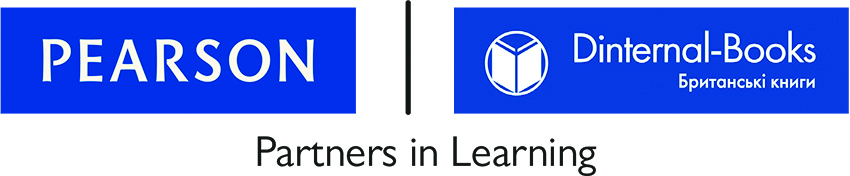                  Міжнародний освітньо-методичний центр PEARSON-DinternalКалендарно-тематичне планування до навчально-методичного комплексу NEXT MOVE 3 (PEARSON)Навчальний рік   _____   Вчитель   ___________________________________ Клас  _________Календарно-тематичне планування: NEXT MOVE 3 (Семестр 1)Календарно-тематичне планування: NEXT MOVE 3 (Семестр 2)Вступний модуль: Starter UnitТематика ситуативного спілкування: Я, моя сім’я, друзі. Школа. Шкільне життя.Вступний модуль: Starter UnitТематика ситуативного спілкування: Я, моя сім’я, друзі. Школа. Шкільне життя.Вступний модуль: Starter UnitТематика ситуативного спілкування: Я, моя сім’я, друзі. Школа. Шкільне життя.Вступний модуль: Starter UnitТематика ситуативного спілкування: Я, моя сім’я, друзі. Школа. Шкільне життя.Вступний модуль: Starter UnitТематика ситуативного спілкування: Я, моя сім’я, друзі. Школа. Шкільне життя.Вступний модуль: Starter UnitТематика ситуативного спілкування: Я, моя сім’я, друзі. Школа. Шкільне життя.Вступний модуль: Starter UnitТематика ситуативного спілкування: Я, моя сім’я, друзі. Школа. Шкільне життя.Вступний модуль: Starter UnitТематика ситуативного спілкування: Я, моя сім’я, друзі. Школа. Шкільне життя.Вступний модуль: Starter UnitТематика ситуативного спілкування: Я, моя сім’я, друзі. Школа. Шкільне життя.Вступний модуль: Starter UnitТематика ситуативного спілкування: Я, моя сім’я, друзі. Школа. Шкільне життя.Вступний модуль: Starter UnitТематика ситуативного спілкування: Я, моя сім’я, друзі. Школа. Шкільне життя.Вступний модуль: Starter UnitТематика ситуативного спілкування: Я, моя сім’я, друзі. Школа. Шкільне життя.Вступний модуль: Starter UnitТематика ситуативного спілкування: Я, моя сім’я, друзі. Школа. Шкільне життя.Вступний модуль: Starter UnitТематика ситуативного спілкування: Я, моя сім’я, друзі. Школа. Шкільне життя.Вступний модуль: Starter UnitТематика ситуативного спілкування: Я, моя сім’я, друзі. Школа. Шкільне життя.Вступний модуль: Starter UnitТематика ситуативного спілкування: Я, моя сім’я, друзі. Школа. Шкільне життя.Starter Unit:Ст. 4Teacher’s Multi-ROM:Diagnostic testМоє повсякденне життя.Моє повсякденне життя.Описувати людей та предмети. Запитувати та інформувати.Описувати людей та предмети. Запитувати та інформувати.Члени родини.Елементи зовнішності людини.Члени родини.Елементи зовнішності людини.Дієслова to be та have got.Присвійні займенники.Дієслова to be та have got.Присвійні займенники.Розвивати інтерес і поважне ставлення до ІМ і культури народу країни, мова якої вивчається.Активно застосовувати мову, що вивчається.ст. 4-5впр. 1-7Starter Unit:Ст. 5Моє дозвілля та відпочинок.Моє дозвілля та відпочинок.Описувати людей та предмети. Запитувати та інформувати.Описувати людей та предмети. Запитувати та інформувати.Активний відпочинок.Активний відпочинок.Невизначені займенники.Прийменники місця.Невизначені займенники.Прийменники місця.Розвивати інтерес і поважне ставлення до ІМ і культури народу країни, мова якої вивчається.Активно застосовувати мову, що вивчається.ст. 5-6впр. 8-10Starter Unit:Ст. 6Моя навчальна кімната.Моя навчальна кімната.Описувати людей та предмети. Запитувати та інформувати.Описувати людей та предмети. Запитувати та інформувати.Навчальні предмети.Навчальні предмети.Простий теперішній час (ствердження та заперечення)Простий теперішній час (ствердження та заперечення)Розвивати інтерес і поважне ставлення до ІМ і культури народу країни, мова якої вивчається.Активно застосовувати мову, що вивчається.ст. 6впр. 11-13Starter Unit:Ст. 7Мої уподобання.Мої уподобання.Прикметники для вираження думки.Частотні прислівники.Прикметники для вираження думки.Частотні прислівники.Простий теперішній час (запитання та короткі відповіді)Дієслова was та were.Вимова дат.Простий теперішній час (запитання та короткі відповіді)Дієслова was та were.Вимова дат.Розповісти про улюблені навчальні предметиРозповісти про улюблені навчальні предметист. 6-7впр. 14-18 Starter Unit:Ст. 8Моя нова школа.Моя нова школа.Аудіювання: виправлення помилокРобота в парах та групах: поговорити про свою нову школу Робота в парах та групах: поговорити про свою нову школу ст. 7впр. 1-3Starter Unit:Ст. 9Мій особистий профіль.Мій особистий профіль.Читання: заповнення пропусків.Письмо: особистий профільПисьмо: особистий профільст. 126Модуль 1: Home Sweet Home Тематика ситуативного спілкування: Будинок, домашні справи та побутМодуль 1: Home Sweet Home Тематика ситуативного спілкування: Будинок, домашні справи та побутМодуль 1: Home Sweet Home Тематика ситуативного спілкування: Будинок, домашні справи та побутМодуль 1: Home Sweet Home Тематика ситуативного спілкування: Будинок, домашні справи та побутМодуль 1: Home Sweet Home Тематика ситуативного спілкування: Будинок, домашні справи та побутМодуль 1: Home Sweet Home Тематика ситуативного спілкування: Будинок, домашні справи та побутМодуль 1: Home Sweet Home Тематика ситуативного спілкування: Будинок, домашні справи та побутМодуль 1: Home Sweet Home Тематика ситуативного спілкування: Будинок, домашні справи та побутМодуль 1: Home Sweet Home Тематика ситуативного спілкування: Будинок, домашні справи та побутМодуль 1: Home Sweet Home Тематика ситуативного спілкування: Будинок, домашні справи та побутМодуль 1: Home Sweet Home Тематика ситуативного спілкування: Будинок, домашні справи та побутМодуль 1: Home Sweet Home Тематика ситуативного спілкування: Будинок, домашні справи та побутМодуль 1: Home Sweet Home Тематика ситуативного спілкування: Будинок, домашні справи та побутМодуль 1: Home Sweet Home Тематика ситуативного спілкування: Будинок, домашні справи та побутМодуль 1: Home Sweet Home Тематика ситуативного спілкування: Будинок, домашні справи та побутМодуль 1: Home Sweet Home Тематика ситуативного спілкування: Будинок, домашні справи та побутUnit 1:Ст.10Unit 1:Ст.10Мій будинокМій будинокОписувати та порівнювати предмети. Аргументувати свій вибір, точку зору. Надавати необхідні відповіді.Розпитувати з метою роз’яснення та уточнення інформації.Описувати та порівнювати предмети. Аргументувати свій вибір, точку зору. Надавати необхідні відповіді.Розпитувати з метою роз’яснення та уточнення інформації.Кімнати будинку та його частини.Кімнати будинку та його частини.Робота в парах та групах: запитати та розповісти про своє помешканняРозуміти та поважно ставитися до  особливостей стилю життя зарубіжних однолітків.Розвивати здатність представляти культуру рідної країни.Уважно стежити за презентованою інформацією.Ефективно співпрацювати під час парної та групової роботи.ст. 8Unit 1:Ст.11Unit 1:Ст.11Де хотів би жити ти?Де хотів би жити ти?Описувати та порівнювати предмети. Аргументувати свій вибір, точку зору. Надавати необхідні відповіді.Розпитувати з метою роз’яснення та уточнення інформації.Описувати та порівнювати предмети. Аргументувати свій вибір, точку зору. Надавати необхідні відповіді.Розпитувати з метою роз’яснення та уточнення інформації.Читання: відповіді на питання.Читання: відповіді на питання.Робота в парах та групах: розповісти про своє ідеальне помешканняРозуміти та поважно ставитися до  особливостей стилю життя зарубіжних однолітків.Розвивати здатність представляти культуру рідної країни.Уважно стежити за презентованою інформацією.Ефективно співпрацювати під час парної та групової роботи.ст. 9Unit 1:Ст.12Unit 1:Ст.12Мій стиль життяМій стиль життяОписувати та порівнювати предмети. Аргументувати свій вибір, точку зору. Надавати необхідні відповіді.Розпитувати з метою роз’яснення та уточнення інформації.Описувати та порівнювати предмети. Аргументувати свій вибір, точку зору. Надавати необхідні відповіді.Розпитувати з метою роз’яснення та уточнення інформації.Простий теперішній та тривалий часи. Простий теперішній та тривалий часи. Робота в парах та групах: розпитати про типовий деньРозуміти та поважно ставитися до  особливостей стилю життя зарубіжних однолітків.Розвивати здатність представляти культуру рідної країни.Уважно стежити за презентованою інформацією.Ефективно співпрацювати під час парної та групової роботи.ст. 10-11впр. 1-5Unit 1:ст.13Unit 1:ст.13Моя кімнатаМоя кімнатаОписувати та порівнювати предмети. Аргументувати свій вибір, точку зору. Надавати необхідні відповіді.Розпитувати з метою роз’яснення та уточнення інформації.Описувати та порівнювати предмети. Аргументувати свій вибір, точку зору. Надавати необхідні відповіді.Розпитувати з метою роз’яснення та уточнення інформації.Меблі та інші речі в кімнаті.Меблі та інші речі в кімнаті.Вимова звуків /v/, /w/ and /b/.Вимова звуків /v/, /w/ and /b/.Робота в парах та групах: описати картинкуРозуміти та поважно ставитися до  особливостей стилю життя зарубіжних однолітків.Розвивати здатність представляти культуру рідної країни.Уважно стежити за презентованою інформацією.Ефективно співпрацювати під час парної та групової роботи.ст.11впр. 1-4Unit 1:ст.14-15Unit 1:ст.14-15Що у тебе в кімнаті?Що у тебе в кімнаті?Описувати та порівнювати предмети. Аргументувати свій вибір, точку зору. Надавати необхідні відповіді.Розпитувати з метою роз’яснення та уточнення інформації.Описувати та порівнювати предмети. Аргументувати свій вибір, точку зору. Надавати необхідні відповіді.Розпитувати з метою роз’яснення та уточнення інформації.Прислівники міри та ступеняПрислівники міри та ступеняПростий теперішній час: запитання та відповіді.Простий теперішній час: запитання та відповіді.Аудіювання: вибір правильної відповіді.Аудіювання: вибір правильної відповіді.Говоріння: побудова діалогу про власну кімнату за зразком Розуміти та поважно ставитися до  особливостей стилю життя зарубіжних однолітків.Розвивати здатність представляти культуру рідної країни.Уважно стежити за презентованою інформацією.Ефективно співпрацювати під час парної та групової роботи.ст.12Unit 1:Ст.14-15Unit 1:Ст.14-15Мої захопленняМої захопленняОписувати та порівнювати предмети. Аргументувати свій вибір, точку зору. Надавати необхідні відповіді.Розпитувати з метою роз’яснення та уточнення інформації.Описувати та порівнювати предмети. Аргументувати свій вибір, точку зору. Надавати необхідні відповіді.Розпитувати з метою роз’яснення та уточнення інформації.Дієслівні моделі: V+ingДієслівні моделі: V+ingРобота в парах та групах: розпитати про захопленняРозуміти та поважно ставитися до  особливостей стилю життя зарубіжних однолітків.Розвивати здатність представляти культуру рідної країни.Уважно стежити за презентованою інформацією.Ефективно співпрацювати під час парної та групової роботи.ст.13Unit 1:Ст.16Unit 1:Ст.16Що моя кімната розповідає про мене?Що моя кімната розповідає про мене?Описувати та порівнювати предмети. Аргументувати свій вибір, точку зору. Надавати необхідні відповіді.Розпитувати з метою роз’яснення та уточнення інформації.Описувати та порівнювати предмети. Аргументувати свій вибір, точку зору. Надавати необхідні відповіді.Розпитувати з метою роз’яснення та уточнення інформації.Читання: відповіді на питання; аудіювання: заповнення пропусків (ст. 118).Читання: відповіді на питання; аудіювання: заповнення пропусків (ст. 118).Робота в парах та групах: розпитати про особливості кімнатиРозуміти та поважно ставитися до  особливостей стилю життя зарубіжних однолітків.Розвивати здатність представляти культуру рідної країни.Уважно стежити за презентованою інформацією.Ефективно співпрацювати під час парної та групової роботи.ст.14Unit 1:Ст.17Unit 1:Ст.17Моя улюблена кімнатаМоя улюблена кімнатаОписувати та порівнювати предмети. Аргументувати свій вибір, точку зору. Надавати необхідні відповіді.Розпитувати з метою роз’яснення та уточнення інформації.Описувати та порівнювати предмети. Аргументувати свій вибір, точку зору. Надавати необхідні відповіді.Розпитувати з метою роз’яснення та уточнення інформації.Слова-зв’язки and, also, too, but та however.Слова-зв’язки and, also, too, but та however.Письмо: улюблена кімнатаРозуміти та поважно ставитися до  особливостей стилю життя зарубіжних однолітків.Розвивати здатність представляти культуру рідної країни.Уважно стежити за презентованою інформацією.Ефективно співпрацювати під час парної та групової роботи.ст.15Unit 1:Ст.18Unit 1:Ст.18Пригадаймо вивчене!Пригадаймо вивчене!Описувати та порівнювати предмети. Аргументувати свій вибір, точку зору. Надавати необхідні відповіді.Розпитувати з метою роз’яснення та уточнення інформації.Описувати та порівнювати предмети. Аргументувати свій вибір, точку зору. Надавати необхідні відповіді.Розпитувати з метою роз’яснення та уточнення інформації.Консолідація лексичного матеріалу (Unit 1)Консолідація лексичного матеріалу (Unit 1)Консолідація граматичного матеріалу (Unit 1)Консолідація граматичного матеріалу (Unit 1)ДиктантРозуміти та поважно ставитися до  особливостей стилю життя зарубіжних однолітків.Розвивати здатність представляти культуру рідної країни.Уважно стежити за презентованою інформацією.Ефективно співпрацювати під час парної та групової роботи.ст.127Unit 1:Ст.19Unit 1:Ст.19Типи будинків по всьому світуТипи будинків по всьому світуОписувати та порівнювати предмети. Аргументувати свій вибір, точку зору. Надавати необхідні відповіді.Розпитувати з метою роз’яснення та уточнення інформації.Описувати та порівнювати предмети. Аргументувати свій вибір, точку зору. Надавати необхідні відповіді.Розпитувати з метою роз’яснення та уточнення інформації.Географічні та кліматичні умовиГеографічні та кліматичні умовиЧитання: встановлення відповідності. (CLIL: Houses around the world)Читання: встановлення відповідності. (CLIL: Houses around the world)Розуміти та поважно ставитися до  особливостей стилю життя зарубіжних однолітків.Розвивати здатність представляти культуру рідної країни.Уважно стежити за презентованою інформацією.Ефективно співпрацювати під час парної та групової роботи.Підготовка до проекту Unit 1:Ст.19Unit 1:Ст.19Проектна робота: Будинки у інших країнахПроектна робота: Будинки у інших країнахОписувати та порівнювати предмети. Аргументувати свій вибір, точку зору. Надавати необхідні відповіді.Розпитувати з метою роз’яснення та уточнення інформації.Описувати та порівнювати предмети. Аргументувати свій вибір, точку зору. Надавати необхідні відповіді.Розпитувати з метою роз’яснення та уточнення інформації.Географічні та кліматичні умовиГеографічні та кліматичні умовиРобота в парах та групах: не звичні будинки з усього світуЗавершення проектуUnit 1:WB Ст.86-87Unit 1:WB Ст.86-87Мої повсякденні справи.Мої повсякденні справи.Описувати та порівнювати предмети. Аргументувати свій вибір, точку зору. Надавати необхідні відповіді.Розпитувати з метою роз’яснення та уточнення інформації.Описувати та порівнювати предмети. Аргументувати свій вибір, точку зору. Надавати необхідні відповіді.Розпитувати з метою роз’яснення та уточнення інформації.Простий теперішній та тривалий часи. Дієслівні моделі: V+ingПростий теперішній та тривалий часи. Дієслівні моделі: V+ingПисьмо: встановлення відповідності, заповнення пропусків, порядок слів у реченні. ст.86-87Unit 1: WB Ст.104Ст.123Unit 1: WB Ст.104Ст.123Чим ти користуєшся щодня?Чим ти користуєшся щодня?Описувати та порівнювати предмети. Аргументувати свій вибір, точку зору. Надавати необхідні відповіді.Розпитувати з метою роз’яснення та уточнення інформації.Описувати та порівнювати предмети. Аргументувати свій вибір, точку зору. Надавати необхідні відповіді.Розпитувати з метою роз’яснення та уточнення інформації.Предмети повсякденного вжиткуПредмети повсякденного вжиткуВимова звуків /v/, /w/ and /b/.Вимова звуків /v/, /w/ and /b/.ст.104Unit 1: WB Ст.113Unit 1: WB Ст.113Ласкаво просимо до замку!Ласкаво просимо до замку!Описувати та порівнювати предмети. Аргументувати свій вибір, точку зору. Надавати необхідні відповіді.Розпитувати з метою роз’яснення та уточнення інформації.Описувати та порівнювати предмети. Аргументувати свій вибір, точку зору. Надавати необхідні відповіді.Розпитувати з метою роз’яснення та уточнення інформації.Прикметники опису місця.Прикметники опису місця.Аудіювання: встановлення відповідності, заповнення пропусків.Аудіювання: встановлення відповідності, заповнення пропусків.Говоріння: діалог про новий ресторанПідготувати діалог – описати місцеUnit 1:Teacher’s Multi-ROMUnit 1:Teacher’s Multi-ROMМій особистий простірМій особистий простірОписувати та порівнювати предмети. Аргументувати свій вибір, точку зору. Надавати необхідні відповіді.Розпитувати з метою роз’яснення та уточнення інформації.Описувати та порівнювати предмети. Аргументувати свій вибір, точку зору. Надавати необхідні відповіді.Розпитувати з метою роз’яснення та уточнення інформації.Photocopiable materials: Grammar activities;  Vocabulary activities; Reading and Listening;Photocopiable materials: Grammar activities;  Vocabulary activities; Reading and Listening;Photocopiable materials: Grammar activities;  Vocabulary activities; Reading and Listening;Photocopiable materials: Grammar activities;  Vocabulary activities; Reading and Listening;Photocopiable materials: Grammar activities;  Vocabulary activities; Reading and Listening;Photocopiable materials: Grammar activities;  Vocabulary activities; Reading and Listening;Photocopiable materials: Grammar activities;  Vocabulary activities; Reading and Listening;Написати 10 речень про свій будинокUnit 1:Teacher’s Multi-ROMUnit 1:Teacher’s Multi-ROMМій будинок – моя фортецяМій будинок – моя фортецяОписувати та порівнювати предмети. Аргументувати свій вибір, точку зору. Надавати необхідні відповіді.Розпитувати з метою роз’яснення та уточнення інформації.Описувати та порівнювати предмети. Аргументувати свій вибір, точку зору. Надавати необхідні відповіді.Розпитувати з метою роз’яснення та уточнення інформації.Photocopiable materials: Speaking; Writing;Photocopiable materials: Speaking; Writing;Photocopiable materials: Speaking; Writing;Photocopiable materials: Speaking; Writing;Photocopiable materials: Speaking; Writing;Photocopiable materials: Speaking; Writing;Photocopiable materials: Speaking; Writing;Описати свій ідеальний будинокUnit 1:Teacher’s Multi-ROMUnit 1:Teacher’s Multi-ROMСистематизація та узагальнення вивченого матеріалуСистематизація та узагальнення вивченого матеріалуОписувати та порівнювати предмети. Аргументувати свій вибір, точку зору. Надавати необхідні відповіді.Розпитувати з метою роз’яснення та уточнення інформації.Описувати та порівнювати предмети. Аргументувати свій вибір, точку зору. Надавати необхідні відповіді.Розпитувати з метою роз’яснення та уточнення інформації.Photocopiable materials: Language test (A*, B* або A**, B**)Photocopiable materials: Language test (A*, B* або A**, B**)Photocopiable materials: Language test (A*, B* або A**, B**)Photocopiable materials: Language test (A*, B* або A**, B**)Photocopiable materials: Language test (A*, B* або A**, B**)Photocopiable materials: Language test (A*, B* або A**, B**)Photocopiable materials: Language test (A*, B* або A**, B**)Module 2: What’s the story? Тематика ситуативного спілкування: Відпочинок і дозвілля (захоплення, вільний час)Module 2: What’s the story? Тематика ситуативного спілкування: Відпочинок і дозвілля (захоплення, вільний час)Module 2: What’s the story? Тематика ситуативного спілкування: Відпочинок і дозвілля (захоплення, вільний час)Module 2: What’s the story? Тематика ситуативного спілкування: Відпочинок і дозвілля (захоплення, вільний час)Module 2: What’s the story? Тематика ситуативного спілкування: Відпочинок і дозвілля (захоплення, вільний час)Module 2: What’s the story? Тематика ситуативного спілкування: Відпочинок і дозвілля (захоплення, вільний час)Module 2: What’s the story? Тематика ситуативного спілкування: Відпочинок і дозвілля (захоплення, вільний час)Module 2: What’s the story? Тематика ситуативного спілкування: Відпочинок і дозвілля (захоплення, вільний час)Module 2: What’s the story? Тематика ситуативного спілкування: Відпочинок і дозвілля (захоплення, вільний час)Module 2: What’s the story? Тематика ситуативного спілкування: Відпочинок і дозвілля (захоплення, вільний час)Module 2: What’s the story? Тематика ситуативного спілкування: Відпочинок і дозвілля (захоплення, вільний час)Module 2: What’s the story? Тематика ситуативного спілкування: Відпочинок і дозвілля (захоплення, вільний час)Module 2: What’s the story? Тематика ситуативного спілкування: Відпочинок і дозвілля (захоплення, вільний час)Module 2: What’s the story? Тематика ситуативного спілкування: Відпочинок і дозвілля (захоплення, вільний час)Module 2: What’s the story? Тематика ситуативного спілкування: Відпочинок і дозвілля (захоплення, вільний час)Module 2: What’s the story? Тематика ситуативного спілкування: Відпочинок і дозвілля (захоплення, вільний час)Unit 2:Ст. 20Unit 2:Ст. 20Unit 2:Ст. 20Поглянь на ці фотографії!Поглянь на ці фотографії!Описувати та порівнювати предмети.Розпитувати з метою роз’яснення та уточнення інформації.Аргументувати свій вибір, точку зору. Надавати необхідні відповіді.Прикметники для опису фотокарток Прикметники для опису фотокарток Прикметники для опису фотокарток Аудіювання: встановлення відповідностіРобота в парах та групах: описати картинкиРобота в парах та групах: описати картинкиБрати участь у міжкультурній комунікації: приймати рішення, давати оцінку; поважно ставитися до співрозмовника, до його думки.    Розуміти та поважно ставитися до  особливостей стилю життя зарубіжних однолітків.  Ефективно співпрацювати під час парної та групової роботи.Активно застосовувати мову, що вивчається.Сприймати новий досвід (нову мову, нових людей, нові способи поведінки тощо).ст. 16Unit 2:Ст. 21Unit 2:Ст. 21Unit 2:Ст. 21Юні фотографиЮні фотографиОписувати та порівнювати предмети.Розпитувати з метою роз’яснення та уточнення інформації.Аргументувати свій вибір, точку зору. Надавати необхідні відповіді.Читання: відповіді на питання.Робота в парах та групах: розпитати про захоплення фотографуваннямРобота в парах та групах: розпитати про захоплення фотографуваннямБрати участь у міжкультурній комунікації: приймати рішення, давати оцінку; поважно ставитися до співрозмовника, до його думки.    Розуміти та поважно ставитися до  особливостей стилю життя зарубіжних однолітків.  Ефективно співпрацювати під час парної та групової роботи.Активно застосовувати мову, що вивчається.Сприймати новий досвід (нову мову, нових людей, нові способи поведінки тощо).ст. 17Unit 2:Ст. 22Unit 2:Ст. 22Unit 2:Ст. 22Подорожуй з фотоапаратомПодорожуй з фотоапаратомОписувати та порівнювати предмети.Розпитувати з метою роз’яснення та уточнення інформації.Аргументувати свій вибір, точку зору. Надавати необхідні відповіді.Простий минулий та тривалий часи. Робота в парах та групах: розпитати про події у минуломуРобота в парах та групах: розпитати про події у минуломуБрати участь у міжкультурній комунікації: приймати рішення, давати оцінку; поважно ставитися до співрозмовника, до його думки.    Розуміти та поважно ставитися до  особливостей стилю життя зарубіжних однолітків.  Ефективно співпрацювати під час парної та групової роботи.Активно застосовувати мову, що вивчається.Сприймати новий досвід (нову мову, нових людей, нові способи поведінки тощо).ст. 18Unit 2:Ст. 23Unit 2:Ст. 23Unit 2:Ст. 23Як ти до цього ставишся?Як ти до цього ставишся?Описувати та порівнювати предмети.Розпитувати з метою роз’яснення та уточнення інформації.Аргументувати свій вибір, точку зору. Надавати необхідні відповіді.Прикметникові вирази для вираження емоційПрикметникові вирази для вираження емоційПрикметникові вирази для вираження емоційНаголос у реченні.Брати участь у міжкультурній комунікації: приймати рішення, давати оцінку; поважно ставитися до співрозмовника, до його думки.    Розуміти та поважно ставитися до  особливостей стилю життя зарубіжних однолітків.  Ефективно співпрацювати під час парної та групової роботи.Активно застосовувати мову, що вивчається.Сприймати новий досвід (нову мову, нових людей, нові способи поведінки тощо).ст. 19Unit 2:Ст. 24-25Unit 2:Ст. 24-25Unit 2:Ст. 24-25Екскурсія в музейЕкскурсія в музейОписувати та порівнювати предмети.Розпитувати з метою роз’яснення та уточнення інформації.Аргументувати свій вибір, точку зору. Надавати необхідні відповіді.Фрази для позначення дозволу.Фрази для позначення дозволу.Фрази для позначення дозволу.Аудіювання: відповіді на питання.Говоріння: побудова діалогу про правила у музеї за зразком Говоріння: побудова діалогу про правила у музеї за зразком Брати участь у міжкультурній комунікації: приймати рішення, давати оцінку; поважно ставитися до співрозмовника, до його думки.    Розуміти та поважно ставитися до  особливостей стилю життя зарубіжних однолітків.  Ефективно співпрацювати під час парної та групової роботи.Активно застосовувати мову, що вивчається.Сприймати новий досвід (нову мову, нових людей, нові способи поведінки тощо).ст. 20Unit 2:Ст. 24-25Unit 2:Ст. 24-25Unit 2:Ст. 24-25Що ти робив вчора?Що ти робив вчора?Описувати та порівнювати предмети.Розпитувати з метою роз’яснення та уточнення інформації.Аргументувати свій вибір, точку зору. Надавати необхідні відповіді.Простий минулий та тривалий часи: різниця у вживанні. Письмо: закінчити речення власними ідеями.Письмо: закінчити речення власними ідеями.Брати участь у міжкультурній комунікації: приймати рішення, давати оцінку; поважно ставитися до співрозмовника, до його думки.    Розуміти та поважно ставитися до  особливостей стилю життя зарубіжних однолітків.  Ефективно співпрацювати під час парної та групової роботи.Активно застосовувати мову, що вивчається.Сприймати новий досвід (нову мову, нових людей, нові способи поведінки тощо).ст. 21Unit 2:Ст. 26Unit 2:Ст. 26Unit 2:Ст. 26Визначні події в історіїВизначні події в історіїОписувати та порівнювати предмети.Розпитувати з метою роз’яснення та уточнення інформації.Аргументувати свій вибір, точку зору. Надавати необхідні відповіді.Історії відомих людейІсторії відомих людейІсторії відомих людейЧитання: відповіді на питання; аудіювання: відповіді на питання (ст. 118)Брати участь у міжкультурній комунікації: приймати рішення, давати оцінку; поважно ставитися до співрозмовника, до його думки.    Розуміти та поважно ставитися до  особливостей стилю життя зарубіжних однолітків.  Ефективно співпрацювати під час парної та групової роботи.Активно застосовувати мову, що вивчається.Сприймати новий досвід (нову мову, нових людей, нові способи поведінки тощо).ст. 22Unit 2:Ст. 27Unit 2:Ст. 27Unit 2:Ст. 27Моя улюблена фотографіяМоя улюблена фотографіяОписувати та порівнювати предмети.Розпитувати з метою роз’яснення та уточнення інформації.Аргументувати свій вибір, точку зору. Надавати необхідні відповіді.Вирази для опису фотографіїВирази для опису фотографіїВирази для опису фотографіїЧитання: відповіді на питанняПисьмо: опис улюбленої фотографіїПисьмо: опис улюбленої фотографіїБрати участь у міжкультурній комунікації: приймати рішення, давати оцінку; поважно ставитися до співрозмовника, до його думки.    Розуміти та поважно ставитися до  особливостей стилю життя зарубіжних однолітків.  Ефективно співпрацювати під час парної та групової роботи.Активно застосовувати мову, що вивчається.Сприймати новий досвід (нову мову, нових людей, нові способи поведінки тощо).ст. 23Unit 2:Ст. 28Unit 2:Ст. 28Unit 2:Ст. 28Пригадаймо вивчене!Пригадаймо вивчене!Описувати та порівнювати предмети.Розпитувати з метою роз’яснення та уточнення інформації.Аргументувати свій вибір, точку зору. Надавати необхідні відповіді.Консолідація лексичного матеріалу (Unit 2)Консолідація лексичного матеріалу (Unit 2)Консолідація лексичного матеріалу (Unit 2)Консолідація граматичного матеріалу (Unit 2)ДиктантДиктантБрати участь у міжкультурній комунікації: приймати рішення, давати оцінку; поважно ставитися до співрозмовника, до його думки.    Розуміти та поважно ставитися до  особливостей стилю життя зарубіжних однолітків.  Ефективно співпрацювати під час парної та групової роботи.Активно застосовувати мову, що вивчається.Сприймати новий досвід (нову мову, нових людей, нові способи поведінки тощо).ст. 128Unit 2:Ст. 29Unit 2:Ст. 29Unit 2:Ст. 29Мої однолітки з інших країнМої однолітки з інших країнОписувати та порівнювати предмети.Розпитувати з метою роз’яснення та уточнення інформації.Аргументувати свій вибір, точку зору. Надавати необхідні відповіді.Опис особистостіОпис особистостіОпис особистостіЧитання: відповіді на питанняГоворіння: відомі митці УкраїниГоворіння: відомі митці УкраїниБрати участь у міжкультурній комунікації: приймати рішення, давати оцінку; поважно ставитися до співрозмовника, до його думки.    Розуміти та поважно ставитися до  особливостей стилю життя зарубіжних однолітків.  Ефективно співпрацювати під час парної та групової роботи.Активно застосовувати мову, що вивчається.Сприймати новий досвід (нову мову, нових людей, нові способи поведінки тощо).Підготовка до проекту Unit 2:Ст. 29Unit 2:Ст. 29Unit 2:Ст. 29Проектна робота: Українські митціПроектна робота: Українські митціОписувати та порівнювати предмети.Розпитувати з метою роз’яснення та уточнення інформації.Аргументувати свій вибір, точку зору. Надавати необхідні відповіді.Опис особистостіОпис особистостіОпис особистостіРобота в парах та групах: створення проектів про відомих українських митців.Робота в парах та групах: створення проектів про відомих українських митців.Брати участь у міжкультурній комунікації: приймати рішення, давати оцінку; поважно ставитися до співрозмовника, до його думки.    Розуміти та поважно ставитися до  особливостей стилю життя зарубіжних однолітків.  Ефективно співпрацювати під час парної та групової роботи.Активно застосовувати мову, що вивчається.Сприймати новий досвід (нову мову, нових людей, нові способи поведінки тощо).Завершення проектуUnit 2:WB Ст. 88-89Unit 2:WB Ст. 88-89Unit 2:WB Ст. 88-89Мої спогадиМої спогадиОписувати та порівнювати предмети.Розпитувати з метою роз’яснення та уточнення інформації.Аргументувати свій вибір, точку зору. Надавати необхідні відповіді.Простий минулий та тривалий часи. Письмо: заповнення пропусків, створення речень.Письмо: заповнення пропусків, створення речень.Брати участь у міжкультурній комунікації: приймати рішення, давати оцінку; поважно ставитися до співрозмовника, до його думки.    Розуміти та поважно ставитися до  особливостей стилю життя зарубіжних однолітків.  Ефективно співпрацювати під час парної та групової роботи.Активно застосовувати мову, що вивчається.Сприймати новий досвід (нову мову, нових людей, нові способи поведінки тощо).ст. 88-89Unit 2:WBСт. 105, 123Unit 2:WBСт. 105, 123Unit 2:WBСт. 105, 123Тобі подобається ця фотографія?Тобі подобається ця фотографія?Описувати та порівнювати предмети.Розпитувати з метою роз’яснення та уточнення інформації.Аргументувати свій вибір, точку зору. Надавати необхідні відповіді.Прикметники та вирази для опису фотографії.Прикметники та вирази для опису фотографії.Прикметники та вирази для опису фотографії.Наголос у реченні.ДиктантДиктантБрати участь у міжкультурній комунікації: приймати рішення, давати оцінку; поважно ставитися до співрозмовника, до його думки.    Розуміти та поважно ставитися до  особливостей стилю життя зарубіжних однолітків.  Ефективно співпрацювати під час парної та групової роботи.Активно застосовувати мову, що вивчається.Сприймати новий досвід (нову мову, нових людей, нові способи поведінки тощо).ст. 105Unit 2:WB Ст. 114Unit 2:WB Ст. 114Unit 2:WB Ст. 114Реєстрація у готеліРеєстрація у готеліОписувати та порівнювати предмети.Розпитувати з метою роз’яснення та уточнення інформації.Аргументувати свій вибір, точку зору. Надавати необхідні відповіді.Аудіювання: вибір правильної відповідіГоворіння: попросити дозволу Говоріння: попросити дозволу Брати участь у міжкультурній комунікації: приймати рішення, давати оцінку; поважно ставитися до співрозмовника, до його думки.    Розуміти та поважно ставитися до  особливостей стилю життя зарубіжних однолітків.  Ефективно співпрацювати під час парної та групової роботи.Активно застосовувати мову, що вивчається.Сприймати новий досвід (нову мову, нових людей, нові способи поведінки тощо).Підготувати діалог – попросити дозволуUnit 2:Teacher’s Multi-ROMUnit 2:Teacher’s Multi-ROMUnit 2:Teacher’s Multi-ROMОдин день з минулогоОдин день з минулогоОписувати та порівнювати предмети.Розпитувати з метою роз’яснення та уточнення інформації.Аргументувати свій вибір, точку зору. Надавати необхідні відповіді.Photocopiable materials: Speaking; Writing; Grammar activities;  Vocabulary activities; Reading and Listening;Photocopiable materials: Speaking; Writing; Grammar activities;  Vocabulary activities; Reading and Listening;Photocopiable materials: Speaking; Writing; Grammar activities;  Vocabulary activities; Reading and Listening;Photocopiable materials: Speaking; Writing; Grammar activities;  Vocabulary activities; Reading and Listening;Photocopiable materials: Speaking; Writing; Grammar activities;  Vocabulary activities; Reading and Listening;Photocopiable materials: Speaking; Writing; Grammar activities;  Vocabulary activities; Reading and Listening;Photocopiable materials: Speaking; Writing; Grammar activities;  Vocabulary activities; Reading and Listening;Брати участь у міжкультурній комунікації: приймати рішення, давати оцінку; поважно ставитися до співрозмовника, до його думки.    Розуміти та поважно ставитися до  особливостей стилю життя зарубіжних однолітків.  Ефективно співпрацювати під час парної та групової роботи.Активно застосовувати мову, що вивчається.Сприймати новий досвід (нову мову, нових людей, нові способи поведінки тощо).Написати 10 речень про важливий день з минулого Unit 2:Teacher’s Multi-ROMUnit 2:Teacher’s Multi-ROMUnit 2:Teacher’s Multi-ROMСистематизація та узагальнення вивченого матеріалуСистематизація та узагальнення вивченого матеріалуОписувати та порівнювати предмети.Розпитувати з метою роз’яснення та уточнення інформації.Аргументувати свій вибір, точку зору. Надавати необхідні відповіді.Photocopiable materials: Language test  (A*, B* або A**, B**)Photocopiable materials: Language test  (A*, B* або A**, B**)Photocopiable materials: Language test  (A*, B* або A**, B**)Photocopiable materials: Language test  (A*, B* або A**, B**)Photocopiable materials: Language test  (A*, B* або A**, B**)Photocopiable materials: Language test  (A*, B* або A**, B**)Photocopiable materials: Language test  (A*, B* або A**, B**)Брати участь у міжкультурній комунікації: приймати рішення, давати оцінку; поважно ставитися до співрозмовника, до його думки.    Розуміти та поважно ставитися до  особливостей стилю життя зарубіжних однолітків.  Ефективно співпрацювати під час парної та групової роботи.Активно застосовувати мову, що вивчається.Сприймати новий досвід (нову мову, нових людей, нові способи поведінки тощо).Модуль 3: It’s A Bargain Тематика ситуативного спілкування: Покупки (відвідування магазинів)Модуль 3: It’s A Bargain Тематика ситуативного спілкування: Покупки (відвідування магазинів)Модуль 3: It’s A Bargain Тематика ситуативного спілкування: Покупки (відвідування магазинів)Модуль 3: It’s A Bargain Тематика ситуативного спілкування: Покупки (відвідування магазинів)Модуль 3: It’s A Bargain Тематика ситуативного спілкування: Покупки (відвідування магазинів)Модуль 3: It’s A Bargain Тематика ситуативного спілкування: Покупки (відвідування магазинів)Модуль 3: It’s A Bargain Тематика ситуативного спілкування: Покупки (відвідування магазинів)Модуль 3: It’s A Bargain Тематика ситуативного спілкування: Покупки (відвідування магазинів)Модуль 3: It’s A Bargain Тематика ситуативного спілкування: Покупки (відвідування магазинів)Модуль 3: It’s A Bargain Тематика ситуативного спілкування: Покупки (відвідування магазинів)Модуль 3: It’s A Bargain Тематика ситуативного спілкування: Покупки (відвідування магазинів)Модуль 3: It’s A Bargain Тематика ситуативного спілкування: Покупки (відвідування магазинів)Модуль 3: It’s A Bargain Тематика ситуативного спілкування: Покупки (відвідування магазинів)Модуль 3: It’s A Bargain Тематика ситуативного спілкування: Покупки (відвідування магазинів)Модуль 3: It’s A Bargain Тематика ситуативного спілкування: Покупки (відвідування магазинів)Модуль 3: It’s A Bargain Тематика ситуативного спілкування: Покупки (відвідування магазинів)Unit 3:Ст. 30Unit 3:Ст. 30Unit 3:Ст. 30Магазини мого містаМагазини мого містаАргументувати свій вибір, точку зору. Надавати необхідні відповіді.Запитувати та надавати інформацію про явища та події.Пропонувати, приймати, відхиляти пропозицію.Предмети у магазині Робота в парах та групах: розпитати про магазини у своєму містіРобота в парах та групах: розпитати про магазини у своєму містіРозвивати здатність представляти культуру рідної країни.  Брати участь у міжкультурній комунікації: приймати рішення, давати оцінку. Поважно ставитися до співрозмовника, до його думки.    Використовувати адекватні матеріали для самостійного навчання.Знаходити, розуміти і при необхідності передавати нову інформацію.ст. 24Unit 3:Ст. 31Unit 3:Ст. 31Unit 3:Ст. 31Найкращий Британський ринокНайкращий Британський ринокАргументувати свій вибір, точку зору. Надавати необхідні відповіді.Запитувати та надавати інформацію про явища та події.Пропонувати, приймати, відхиляти пропозицію.Читання: відповіді на питання, встановлення відповідностіРобота в парах та групах: розповісти про те, який ти покупецьРобота в парах та групах: розповісти про те, який ти покупецьРозвивати здатність представляти культуру рідної країни.  Брати участь у міжкультурній комунікації: приймати рішення, давати оцінку. Поважно ставитися до співрозмовника, до його думки.    Використовувати адекватні матеріали для самостійного навчання.Знаходити, розуміти і при необхідності передавати нову інформацію.ст. 25Unit 3:Ст. 32Unit 3:Ст. 32Unit 3:Ст. 32Чи не занадто це дорого?Чи не занадто це дорого?Аргументувати свій вибір, точку зору. Надавати необхідні відповіді.Запитувати та надавати інформацію про явища та події.Пропонувати, приймати, відхиляти пропозицію.Ступені порівняння прикметниківСтупені порівняння прикметниківСтупені порівняння прикметниківГоворіння: розповісти про дорогі та дешеві магазиниГоворіння: розповісти про дорогі та дешеві магазиниРозвивати здатність представляти культуру рідної країни.  Брати участь у міжкультурній комунікації: приймати рішення, давати оцінку. Поважно ставитися до співрозмовника, до його думки.    Використовувати адекватні матеріали для самостійного навчання.Знаходити, розуміти і при необхідності передавати нову інформацію.ст. 26-27впр. 1-5Unit 3:Ст. 33Unit 3:Ст. 33Unit 3:Ст. 33Гроші та покупкиГроші та покупкиАргументувати свій вибір, точку зору. Надавати необхідні відповіді.Запитувати та надавати інформацію про явища та події.Пропонувати, приймати, відхиляти пропозицію.Дієслова та вирази пов’язані з грошимаВимова звуків /ɒ/ та /əʊ/Вимова звуків /ɒ/ та /əʊ/Вимова звуків /ɒ/ та /əʊ/Говоріння: розповісти про свої покупкиГоворіння: розповісти про свої покупкиРозвивати здатність представляти культуру рідної країни.  Брати участь у міжкультурній комунікації: приймати рішення, давати оцінку. Поважно ставитися до співрозмовника, до його думки.    Використовувати адекватні матеріали для самостійного навчання.Знаходити, розуміти і при необхідності передавати нову інформацію.ст. 27впр. 1-4Unit 3:Ст. 33Unit 3:Ст. 33Unit 3:Ст. 33Гроші та покупкиГроші та покупкиАргументувати свій вибір, точку зору. Надавати необхідні відповіді.Запитувати та надавати інформацію про явища та події.Пропонувати, приймати, відхиляти пропозицію.Дієслова та вирази пов’язані з грошимаВимова звуків /ɒ/ та /əʊ/Вимова звуків /ɒ/ та /əʊ/Вимова звуків /ɒ/ та /əʊ/Говоріння: розповісти про свої покупкиГоворіння: розповісти про свої покупкиРозвивати здатність представляти культуру рідної країни.  Брати участь у міжкультурній комунікації: приймати рішення, давати оцінку. Поважно ставитися до співрозмовника, до його думки.    Використовувати адекватні матеріали для самостійного навчання.Знаходити, розуміти і при необхідності передавати нову інформацію.ст. 27впр. 1-4Unit 3:Ст. 34-35Unit 3:Ст. 34-35Unit 3:Ст. 34-35Потрібна допомога?Потрібна допомога?Аргументувати свій вибір, точку зору. Надавати необхідні відповіді.Запитувати та надавати інформацію про явища та події.Пропонувати, приймати, відхиляти пропозицію.Вирази щоб попросити допомогуАудіювання: відповіді на питанняГоворіння: побудова діалогу про покупки у магазині за зразкомГоворіння: побудова діалогу про покупки у магазині за зразкомРозвивати здатність представляти культуру рідної країни.  Брати участь у міжкультурній комунікації: приймати рішення, давати оцінку. Поважно ставитися до співрозмовника, до його думки.    Використовувати адекватні матеріали для самостійного навчання.Знаходити, розуміти і при необхідності передавати нову інформацію.ст. 28Unit 3:Ст. 34-35Unit 3:Ст. 34-35Unit 3:Ст. 34-35Скільки у тебе вільного часу?Скільки у тебе вільного часу?Аргументувати свій вибір, точку зору. Надавати необхідні відповіді.Запитувати та надавати інформацію про явища та події.Пропонувати, приймати, відхиляти пропозицію.Кількісні прислівникиКількісні прислівникиКількісні прислівникиРобота в парах та групах: розпитати про кількість придбаних речейРобота в парах та групах: розпитати про кількість придбаних речейРозвивати здатність представляти культуру рідної країни.  Брати участь у міжкультурній комунікації: приймати рішення, давати оцінку. Поважно ставитися до співрозмовника, до його думки.    Використовувати адекватні матеріали для самостійного навчання.Знаходити, розуміти і при необхідності передавати нову інформацію.ст. 29Unit 3:Ст. 36Unit 3:Ст. 36Unit 3:Ст. 36Інтернет покупкиІнтернет покупкиАргументувати свій вибір, точку зору. Надавати необхідні відповіді.Запитувати та надавати інформацію про явища та події.Пропонувати, приймати, відхиляти пропозицію.Читання: встановлення відповідності, відповіді на питання; аудіювання: заповнення пропусків (ст. 118)Робота в парах та групах: дискусія про традиційні та онлайн покупки Робота в парах та групах: дискусія про традиційні та онлайн покупки Розвивати здатність представляти культуру рідної країни.  Брати участь у міжкультурній комунікації: приймати рішення, давати оцінку. Поважно ставитися до співрозмовника, до його думки.    Використовувати адекватні матеріали для самостійного навчання.Знаходити, розуміти і при необхідності передавати нову інформацію.ст. 30Unit 3:Ст. 37Unit 3:Ст. 37Unit 3:Ст. 37Відгук про товарВідгук про товарАргументувати свій вибір, точку зору. Надавати необхідні відповіді.Запитувати та надавати інформацію про явища та події.Пропонувати, приймати, відхиляти пропозицію.Фрази для вираження власної думкиПисьмо: написати відгук в інтернет магазинПисьмо: написати відгук в інтернет магазинРозвивати здатність представляти культуру рідної країни.  Брати участь у міжкультурній комунікації: приймати рішення, давати оцінку. Поважно ставитися до співрозмовника, до його думки.    Використовувати адекватні матеріали для самостійного навчання.Знаходити, розуміти і при необхідності передавати нову інформацію.ст. 31Unit 3:Ст. 38Unit 3:Ст. 38Unit 3:Ст. 38Пригадаймо вивчене!Пригадаймо вивчене!Аргументувати свій вибір, точку зору. Надавати необхідні відповіді.Запитувати та надавати інформацію про явища та події.Пропонувати, приймати, відхиляти пропозицію.Консолідація лексичного матеріалу (Unit 3)Консолідація граматичного матеріалу (Unit 3)Консолідація граматичного матеріалу (Unit 3)Консолідація граматичного матеріалу (Unit 3)ДиктантДиктантРозвивати здатність представляти культуру рідної країни.  Брати участь у міжкультурній комунікації: приймати рішення, давати оцінку. Поважно ставитися до співрозмовника, до його думки.    Використовувати адекватні матеріали для самостійного навчання.Знаходити, розуміти і при необхідності передавати нову інформацію.ст. 129Unit 3:Ст. 39Unit 3:Ст. 39Unit 3:Ст. 39Ціни на товар у різних країнахЦіни на товар у різних країнахАргументувати свій вибір, точку зору. Надавати необхідні відповіді.Запитувати та надавати інформацію про явища та події.Пропонувати, приймати, відхиляти пропозицію.Валюти країн світуСтупені порівняння прикметниківСтупені порівняння прикметниківСтупені порівняння прикметниківЧитання: відповіді на питання. (CLIL: Price of Products Around the World)Говоріння: ціни в УкраїніГоворіння: ціни в УкраїніРозвивати здатність представляти культуру рідної країни.  Брати участь у міжкультурній комунікації: приймати рішення, давати оцінку. Поважно ставитися до співрозмовника, до його думки.    Використовувати адекватні матеріали для самостійного навчання.Знаходити, розуміти і при необхідності передавати нову інформацію.Підготовка до проектуUnit 3:Ст. 39Unit 3:Ст. 39Unit 3:Ст. 39Проектна робота: Порівняльна характеристика цін в Україні і світі Проектна робота: Порівняльна характеристика цін в Україні і світі Аргументувати свій вибір, точку зору. Надавати необхідні відповіді.Запитувати та надавати інформацію про явища та події.Пропонувати, приймати, відхиляти пропозицію.Валюти країн світуСтупені порівняння прикметників, кількісні прислівникиСтупені порівняння прикметників, кількісні прислівникиСтупені порівняння прикметників, кількісні прислівникиРобота в парах та групах: створення порівняльних таблиць цінРобота в парах та групах: створення порівняльних таблиць цінРозвивати здатність представляти культуру рідної країни.  Брати участь у міжкультурній комунікації: приймати рішення, давати оцінку. Поважно ставитися до співрозмовника, до його думки.    Використовувати адекватні матеріали для самостійного навчання.Знаходити, розуміти і при необхідності передавати нову інформацію.Завершення проектуUnit 3:WB Ст. 90-91Unit 3:WB Ст. 90-91Unit 3:WB Ст. 90-91Моя найкраща подорожМоя найкраща подорожАргументувати свій вибір, точку зору. Надавати необхідні відповіді.Запитувати та надавати інформацію про явища та події.Пропонувати, приймати, відхиляти пропозицію.Ступені порівняння прикметників, кількісні прислівникиСтупені порівняння прикметників, кількісні прислівникиСтупені порівняння прикметників, кількісні прислівникиПисьмо: заповнення пропусків, створення речень.Письмо: заповнення пропусків, створення речень.Розвивати здатність представляти культуру рідної країни.  Брати участь у міжкультурній комунікації: приймати рішення, давати оцінку. Поважно ставитися до співрозмовника, до його думки.    Використовувати адекватні матеріали для самостійного навчання.Знаходити, розуміти і при необхідності передавати нову інформацію.ст. 90-91Unit 3:WB Ст.106, 123Unit 3:WB Ст.106, 123Unit 3:WB Ст.106, 123Вигідна покупка Вигідна покупка Аргументувати свій вибір, точку зору. Надавати необхідні відповіді.Запитувати та надавати інформацію про явища та події.Пропонувати, приймати, відхиляти пропозицію.Предмети у магазині, дієслова та вирази пов’язані з грошимаВимова звуків /ɒ/ та /əʊ/Вимова звуків /ɒ/ та /əʊ/Вимова звуків /ɒ/ та /əʊ/Розвивати здатність представляти культуру рідної країни.  Брати участь у міжкультурній комунікації: приймати рішення, давати оцінку. Поважно ставитися до співрозмовника, до його думки.    Використовувати адекватні матеріали для самостійного навчання.Знаходити, розуміти і при необхідності передавати нову інформацію.ст. 106Unit 3:WB Ст. 115Unit 3:WB Ст. 115Unit 3:WB Ст. 115Допоможи мені, будь-ласкаДопоможи мені, будь-ласкаАргументувати свій вибір, точку зору. Надавати необхідні відповіді.Запитувати та надавати інформацію про явища та події.Пропонувати, приймати, відхиляти пропозицію.Вирази щоб попросити допомогуАудіювання: заповнення пропусків, встановлення правильного порядкуГоворіння: попросити допомогу Говоріння: попросити допомогу Розвивати здатність представляти культуру рідної країни.  Брати участь у міжкультурній комунікації: приймати рішення, давати оцінку. Поважно ставитися до співрозмовника, до його думки.    Використовувати адекватні матеріали для самостійного навчання.Знаходити, розуміти і при необхідності передавати нову інформацію.Підготувати діалог – попросити  про допомогуUnit 3:Ст. 40-43Unit 3:Ст. 40-43Unit 3:Ст. 40-43Review (Units 1-3)Review (Units 1-3)Аргументувати свій вибір, точку зору. Надавати необхідні відповіді.Запитувати та надавати інформацію про явища та події.Пропонувати, приймати, відхиляти пропозицію.Консолідація лексичного матеріалу (Unit 1-3)Консолідація граматичного матеріалу (Unit 1-3)Консолідація граматичного матеріалу (Unit 1-3)Консолідація граматичного матеріалу (Unit 1-3)Розвивати здатність представляти культуру рідної країни.  Брати участь у міжкультурній комунікації: приймати рішення, давати оцінку. Поважно ставитися до співрозмовника, до його думки.    Використовувати адекватні матеріали для самостійного навчання.Знаходити, розуміти і при необхідності передавати нову інформацію.ст. 32-33Unit 3:Teacher’s Multi-ROMUnit 3:Teacher’s Multi-ROMUnit 3:Teacher’s Multi-ROMСистематизація та узагальнення вивченого матеріалуСистематизація та узагальнення вивченого матеріалуАргументувати свій вибір, точку зору. Надавати необхідні відповіді.Запитувати та надавати інформацію про явища та події.Пропонувати, приймати, відхиляти пропозицію.Language test  (A*, B* або A**, B**)Language test  (A*, B* або A**, B**)Language test  (A*, B* або A**, B**)Language test  (A*, B* або A**, B**)Language test  (A*, B* або A**, B**)Language test  (A*, B* або A**, B**)Language test  (A*, B* або A**, B**)Розвивати здатність представляти культуру рідної країни.  Брати участь у міжкультурній комунікації: приймати рішення, давати оцінку. Поважно ставитися до співрозмовника, до його думки.    Використовувати адекватні матеріали для самостійного навчання.Знаходити, розуміти і при необхідності передавати нову інформацію.Модуль 4: In The News Тематика ситуативного спілкування: Засоби масової інформації (преса)Модуль 4: In The News Тематика ситуативного спілкування: Засоби масової інформації (преса)Модуль 4: In The News Тематика ситуативного спілкування: Засоби масової інформації (преса)Модуль 4: In The News Тематика ситуативного спілкування: Засоби масової інформації (преса)Модуль 4: In The News Тематика ситуативного спілкування: Засоби масової інформації (преса)Модуль 4: In The News Тематика ситуативного спілкування: Засоби масової інформації (преса)Модуль 4: In The News Тематика ситуативного спілкування: Засоби масової інформації (преса)Модуль 4: In The News Тематика ситуативного спілкування: Засоби масової інформації (преса)Модуль 4: In The News Тематика ситуативного спілкування: Засоби масової інформації (преса)Модуль 4: In The News Тематика ситуативного спілкування: Засоби масової інформації (преса)Модуль 4: In The News Тематика ситуативного спілкування: Засоби масової інформації (преса)Модуль 4: In The News Тематика ситуативного спілкування: Засоби масової інформації (преса)Модуль 4: In The News Тематика ситуативного спілкування: Засоби масової інформації (преса)Модуль 4: In The News Тематика ситуативного спілкування: Засоби масової інформації (преса)Модуль 4: In The News Тематика ситуативного спілкування: Засоби масової інформації (преса)Модуль 4: In The News Тематика ситуативного спілкування: Засоби масової інформації (преса)Unit 4:Ст. 44Unit 4:Ст. 44Unit 4:Ст. 44Які сьогодні новини?Які сьогодні новини?Запитувати та надавати інформацію про явища та події.Розпитувати з метою роз’яснення та уточнення інформації.Надавати необхідні відповіді.Аргументувати свій вибір, точку зору.Види новинРобота в парах та групах: розпитати, які новини ти читаєшРобота в парах та групах: розпитати, які новини ти читаєшРозвивати інтерес і поважне ставлення до ІМ і культури народу країни, мова якої вивчається.  Формувати елементарні уявлення про художні та естетичні цінності чужої культури.  Уважно стежити за презентованою інформацією.Ефективно співпрацювати під час парної та групової роботи.Використовувати адекватні матеріали для самостійного навчання.ст. 34Unit 4:Ст. 45Unit 4:Ст. 45Unit 4:Ст. 45Чи цікавишся ти новинами?Чи цікавишся ти новинами?Запитувати та надавати інформацію про явища та події.Розпитувати з метою роз’яснення та уточнення інформації.Надавати необхідні відповіді.Аргументувати свій вибір, точку зору.Кореспонденція Читання: відповіді на питанняРобота в парах та групах: відповіді на питанняРобота в парах та групах: відповіді на питанняРозвивати інтерес і поважне ставлення до ІМ і культури народу країни, мова якої вивчається.  Формувати елементарні уявлення про художні та естетичні цінності чужої культури.  Уважно стежити за презентованою інформацією.Ефективно співпрацювати під час парної та групової роботи.Використовувати адекватні матеріали для самостійного навчання.ст. 35Unit 4:Ст. 46Unit 4:Ст. 46Unit 4:Ст. 46Мій життєвий досвід Мій життєвий досвід Запитувати та надавати інформацію про явища та події.Розпитувати з метою роз’яснення та уточнення інформації.Надавати необхідні відповіді.Аргументувати свій вибір, точку зору.Теперішній доконаний часТеперішній доконаний часТеперішній доконаний часРобота в парах та групах: розпитати про життєвий досвідРобота в парах та групах: розпитати про життєвий досвідРозвивати інтерес і поважне ставлення до ІМ і культури народу країни, мова якої вивчається.  Формувати елементарні уявлення про художні та естетичні цінності чужої культури.  Уважно стежити за презентованою інформацією.Ефективно співпрацювати під час парної та групової роботи.Використовувати адекватні матеріали для самостійного навчання.ст. 36-37впр. 1-5Unit 4:Ст. 47Unit 4:Ст. 47Unit 4:Ст. 47Як я звик працюватиЯк я звик працюватиЗапитувати та надавати інформацію про явища та події.Розпитувати з метою роз’яснення та уточнення інформації.Надавати необхідні відповіді.Аргументувати свій вибір, точку зору.Прислівники способу діїВимова звуків /æ/ та /ɑː/Вимова звуків /æ/ та /ɑː/Вимова звуків /æ/ та /ɑː/Робота в парах та групах: розпитати про стиль роботиРобота в парах та групах: розпитати про стиль роботиРозвивати інтерес і поважне ставлення до ІМ і культури народу країни, мова якої вивчається.  Формувати елементарні уявлення про художні та естетичні цінності чужої культури.  Уважно стежити за презентованою інформацією.Ефективно співпрацювати під час парної та групової роботи.Використовувати адекватні матеріали для самостійного навчання.ст. 37впр. 1-4Unit 4:Ст. 48-49Unit 4:Ст. 48-49Unit 4:Ст. 48-49Я не вірю тобі!Я не вірю тобі!Запитувати та надавати інформацію про явища та події.Розпитувати з метою роз’яснення та уточнення інформації.Надавати необхідні відповіді.Аргументувати свій вибір, точку зору.Фрази для вираження сумніву та недовіриАудіювання: відповіді на питанняГоворіння: побудова діалогу-сумніву за зразкомГоворіння: побудова діалогу-сумніву за зразкомРозвивати інтерес і поважне ставлення до ІМ і культури народу країни, мова якої вивчається.  Формувати елементарні уявлення про художні та естетичні цінності чужої культури.  Уважно стежити за презентованою інформацією.Ефективно співпрацювати під час парної та групової роботи.Використовувати адекватні матеріали для самостійного навчання.ст. 38Unit 4:Ст. 48-49Unit 4:Ст. 48-49Unit 4:Ст. 48-49Мої досягнення Мої досягнення Запитувати та надавати інформацію про явища та події.Розпитувати з метою роз’яснення та уточнення інформації.Надавати необхідні відповіді.Аргументувати свій вибір, точку зору.Теперішній доконаний та простий минулий часиТеперішній доконаний та простий минулий часиТеперішній доконаний та простий минулий часиРобота в парах та групах: розпитати про завершені подіїРобота в парах та групах: розпитати про завершені подіїРозвивати інтерес і поважне ставлення до ІМ і культури народу країни, мова якої вивчається.  Формувати елементарні уявлення про художні та естетичні цінності чужої культури.  Уважно стежити за презентованою інформацією.Ефективно співпрацювати під час парної та групової роботи.Використовувати адекватні матеріали для самостійного навчання.ст. 39Unit 4:Ст. 50Unit 4:Ст. 50Unit 4:Ст. 50Важка робота журналістаВажка робота журналістаЗапитувати та надавати інформацію про явища та події.Розпитувати з метою роз’яснення та уточнення інформації.Надавати необхідні відповіді.Аргументувати свій вибір, точку зору.Читання: відповіді на питання; аудіювання: встановлення відповідності, вибір правильної відповіді (ст. 118)Говоріння: розказати новину тижня Говоріння: розказати новину тижня Розвивати інтерес і поважне ставлення до ІМ і культури народу країни, мова якої вивчається.  Формувати елементарні уявлення про художні та естетичні цінності чужої культури.  Уважно стежити за презентованою інформацією.Ефективно співпрацювати під час парної та групової роботи.Використовувати адекватні матеріали для самостійного навчання.ст. 40Unit 4:Ст. 51Unit 4:Ст. 51Unit 4:Ст. 51Моя автобіографіяМоя автобіографіяЗапитувати та надавати інформацію про явища та події.Розпитувати з метою роз’яснення та уточнення інформації.Надавати необхідні відповіді.Аргументувати свій вибір, точку зору.Читання: відповіді на запитанняПисьмо: створити власний профіль; говоріння: розповісти про відому особистістьПисьмо: створити власний профіль; говоріння: розповісти про відому особистістьРозвивати інтерес і поважне ставлення до ІМ і культури народу країни, мова якої вивчається.  Формувати елементарні уявлення про художні та естетичні цінності чужої культури.  Уважно стежити за презентованою інформацією.Ефективно співпрацювати під час парної та групової роботи.Використовувати адекватні матеріали для самостійного навчання.ст. 41Unit 4:Ст. 52Unit 4:Ст. 52Unit 4:Ст. 52Пригадаймо вивчене!Пригадаймо вивчене!Запитувати та надавати інформацію про явища та події.Розпитувати з метою роз’яснення та уточнення інформації.Надавати необхідні відповіді.Аргументувати свій вибір, точку зору.Консолідація лексичного матеріалу (Unit 4)Консолідація граматичного матеріалу (Unit 4)Консолідація граматичного матеріалу (Unit 4)Консолідація граматичного матеріалу (Unit 4)ДиктантДиктантРозвивати інтерес і поважне ставлення до ІМ і культури народу країни, мова якої вивчається.  Формувати елементарні уявлення про художні та естетичні цінності чужої культури.  Уважно стежити за презентованою інформацією.Ефективно співпрацювати під час парної та групової роботи.Використовувати адекватні матеріали для самостійного навчання.ст. 130Unit 4:Ст. 53Unit 4:Ст. 53Unit 4:Ст. 53Мій онлайн блог Мій онлайн блог Запитувати та надавати інформацію про явища та події.Розпитувати з метою роз’яснення та уточнення інформації.Надавати необхідні відповіді.Аргументувати свій вибір, точку зору.Опис особистості, лексика про сучасну модуЧитання: завдання альтернативного вибору, відповіді на питанняРобота в парах та групах: розпитати про онлайн блог та ставлення до модиРобота в парах та групах: розпитати про онлайн блог та ставлення до модиРозвивати інтерес і поважне ставлення до ІМ і культури народу країни, мова якої вивчається.  Формувати елементарні уявлення про художні та естетичні цінності чужої культури.  Уважно стежити за презентованою інформацією.Ефективно співпрацювати під час парної та групової роботи.Використовувати адекватні матеріали для самостійного навчання.Підготовка до проектуUnit 4:Ст. 53Unit 4:Ст. 53Unit 4:Ст. 53Проектна робота: Наш онлайн блогПроектна робота: Наш онлайн блогЗапитувати та надавати інформацію про явища та події.Розпитувати з метою роз’яснення та уточнення інформації.Надавати необхідні відповіді.Аргументувати свій вибір, точку зору.Опис особистості, інтернет-лексикаРобота в парах та групах: створення проекту онлайн блогуРобота в парах та групах: створення проекту онлайн блогуРозвивати інтерес і поважне ставлення до ІМ і культури народу країни, мова якої вивчається.  Формувати елементарні уявлення про художні та естетичні цінності чужої культури.  Уважно стежити за презентованою інформацією.Ефективно співпрацювати під час парної та групової роботи.Використовувати адекватні матеріали для самостійного навчання.Завершення проектуUnit 4:WB Ст. 92-93Unit 4:WB Ст. 92-93Unit 4:WB Ст. 92-93Розкажи про свої пригоди в життіРозкажи про свої пригоди в життіЗапитувати та надавати інформацію про явища та події.Розпитувати з метою роз’яснення та уточнення інформації.Надавати необхідні відповіді.Аргументувати свій вибір, точку зору.Теперішній доконаний та простий минулий часиТеперішній доконаний та простий минулий часиТеперішній доконаний та простий минулий часиПисьмо: заповнення пропусків, створення речень.Письмо: заповнення пропусків, створення речень.Розвивати інтерес і поважне ставлення до ІМ і культури народу країни, мова якої вивчається.  Формувати елементарні уявлення про художні та естетичні цінності чужої культури.  Уважно стежити за презентованою інформацією.Ефективно співпрацювати під час парної та групової роботи.Використовувати адекватні матеріали для самостійного навчання.ст. 92-93Unit 4:WB Ст.107, 123Unit 4:WB Ст.107, 123Unit 4:WB Ст.107, 123На перших шпальтахНа перших шпальтахЗапитувати та надавати інформацію про явища та події.Розпитувати з метою роз’яснення та уточнення інформації.Надавати необхідні відповіді.Аргументувати свій вибір, точку зору.Кореспонденція, прислівники способу діїВимова звуків /æ/ та /ɑː/Вимова звуків /æ/ та /ɑː/Вимова звуків /æ/ та /ɑː/Розвивати інтерес і поважне ставлення до ІМ і культури народу країни, мова якої вивчається.  Формувати елементарні уявлення про художні та естетичні цінності чужої культури.  Уважно стежити за презентованою інформацією.Ефективно співпрацювати під час парної та групової роботи.Використовувати адекватні матеріали для самостійного навчання.ст. 107Unit 4:WB Ст. 116Unit 4:WB Ст. 116Unit 4:WB Ст. 116Неймовірні новиниНеймовірні новиниЗапитувати та надавати інформацію про явища та події.Розпитувати з метою роз’яснення та уточнення інформації.Надавати необхідні відповіді.Аргументувати свій вибір, точку зору.Фрази для вираження сумніву та недовіриАудіювання: заповнення пропусків, встановлення правильного порядкуГоворіння: виразити сумнів та недовіруГоворіння: виразити сумнів та недовіруРозвивати інтерес і поважне ставлення до ІМ і культури народу країни, мова якої вивчається.  Формувати елементарні уявлення про художні та естетичні цінності чужої культури.  Уважно стежити за презентованою інформацією.Ефективно співпрацювати під час парної та групової роботи.Використовувати адекватні матеріали для самостійного навчання.Підготувати діалог – виразити сумнівUnit 4:Culture 1Ст. 122Unit 4:Culture 1Ст. 122Unit 4:Culture 1Ст. 122Будинки у ВеликобританіїБудинки у ВеликобританіїЗапитувати та надавати інформацію про явища та події.Розпитувати з метою роз’яснення та уточнення інформації.Надавати необхідні відповіді.Аргументувати свій вибір, точку зору.Види будинківЧитання: завдання альтернативного виборуРобота в парах та групах: запитати про типові українські помешканняРобота в парах та групах: запитати про типові українські помешканняРозвивати інтерес і поважне ставлення до ІМ і культури народу країни, мова якої вивчається.  Формувати елементарні уявлення про художні та естетичні цінності чужої культури.  Уважно стежити за презентованою інформацією.Ефективно співпрацювати під час парної та групової роботи.Використовувати адекватні матеріали для самостійного навчання.Підготовка до проектуUnit 4:Ст. 122Unit 4:Ст. 122Unit 4:Ст. 122Проектна робота: Будинки в УкраїніПроектна робота: Будинки в УкраїніЗапитувати та надавати інформацію про явища та події.Розпитувати з метою роз’яснення та уточнення інформації.Надавати необхідні відповіді.Аргументувати свій вибір, точку зору.Робота в парах та групах: особливості помешкань в УкраїніРобота в парах та групах: особливості помешкань в УкраїніРозвивати інтерес і поважне ставлення до ІМ і культури народу країни, мова якої вивчається.  Формувати елементарні уявлення про художні та естетичні цінності чужої культури.  Уважно стежити за презентованою інформацією.Ефективно співпрацювати під час парної та групової роботи.Використовувати адекватні матеріали для самостійного навчання.Завершення проектуUnit 4:Teacher’s Multi-ROMUnit 4:Teacher’s Multi-ROMUnit 4:Teacher’s Multi-ROMЩо розкажеш нового?Що розкажеш нового?Запитувати та надавати інформацію про явища та події.Розпитувати з метою роз’яснення та уточнення інформації.Надавати необхідні відповіді.Аргументувати свій вибір, точку зору.Photocopiable materials: Speaking; Writing; Photocopiable materials: Speaking; Writing; Photocopiable materials: Speaking; Writing; Photocopiable materials: Speaking; Writing; Photocopiable materials: Speaking; Writing; Photocopiable materials: Speaking; Writing; Photocopiable materials: Speaking; Writing; Розвивати інтерес і поважне ставлення до ІМ і культури народу країни, мова якої вивчається.  Формувати елементарні уявлення про художні та естетичні цінності чужої культури.  Уважно стежити за презентованою інформацією.Ефективно співпрацювати під час парної та групової роботи.Використовувати адекватні матеріали для самостійного навчання.Написати про найгучнішу новину за  місяцьUnit 4:Teacher’s Multi-ROMUnit 4:Teacher’s Multi-ROMUnit 4:Teacher’s Multi-ROMСистематизація та узагальнення вивченого матеріалуСистематизація та узагальнення вивченого матеріалуЗапитувати та надавати інформацію про явища та події.Розпитувати з метою роз’яснення та уточнення інформації.Надавати необхідні відповіді.Аргументувати свій вибір, точку зору.Photocopiable materials: Language test (A*, B* або A**, B**)Photocopiable materials: Language test (A*, B* або A**, B**)Photocopiable materials: Language test (A*, B* або A**, B**)Photocopiable materials: Language test (A*, B* або A**, B**)Photocopiable materials: Language test (A*, B* або A**, B**)Photocopiable materials: Language test (A*, B* або A**, B**)Photocopiable materials: Language test (A*, B* або A**, B**)Святкування Різдва та Нового року у Великій Британії та Україні Додаткові матеріали на сайті: www.elt.dinternal.com.uaСвяткування Різдва та Нового року у Великій Британії та Україні Додаткові матеріали на сайті: www.elt.dinternal.com.uaСвяткування Різдва та Нового року у Великій Британії та Україні Додаткові матеріали на сайті: www.elt.dinternal.com.uaСвяткування Різдва та Нового року у Великій Британії та Україні Додаткові матеріали на сайті: www.elt.dinternal.com.uaСвяткування Різдва та Нового року у Великій Британії та Україні Додаткові матеріали на сайті: www.elt.dinternal.com.uaСвяткування Різдва та Нового року у Великій Британії та Україні Додаткові матеріали на сайті: www.elt.dinternal.com.uaСвяткування Різдва та Нового року у Великій Британії та Україні Додаткові матеріали на сайті: www.elt.dinternal.com.uaСвяткування Різдва та Нового року у Великій Британії та Україні Додаткові матеріали на сайті: www.elt.dinternal.com.uaСвяткування Різдва та Нового року у Великій Британії та Україні Додаткові матеріали на сайті: www.elt.dinternal.com.uaСвяткування Різдва та Нового року у Великій Британії та Україні Додаткові матеріали на сайті: www.elt.dinternal.com.uaСвяткування Різдва та Нового року у Великій Британії та Україні Додаткові матеріали на сайті: www.elt.dinternal.com.uaСвяткування Різдва та Нового року у Великій Британії та Україні Додаткові матеріали на сайті: www.elt.dinternal.com.uaКонтроль говорінняКонтроль говорінняКонтроль говорінняКонтроль говорінняКонтроль говорінняКонтроль говорінняКонтроль говорінняКонтроль говорінняКонтроль говорінняКонтроль говорінняКонтроль говорінняКонтроль говорінняКонтроль письмаКонтроль письмаКонтроль письмаКонтроль письмаКонтроль письмаКонтроль письмаКонтроль письмаКонтроль письмаКонтроль письмаКонтроль письмаКонтроль письмаКонтроль письмаКонтроль аудіюванняКонтроль аудіюванняКонтроль аудіюванняКонтроль аудіюванняКонтроль аудіюванняКонтроль аудіюванняКонтроль аудіюванняКонтроль аудіюванняКонтроль аудіюванняКонтроль аудіюванняКонтроль аудіюванняКонтроль аудіюванняКонтроль читанняКонтроль читанняКонтроль читанняКонтроль читанняКонтроль читанняКонтроль читанняКонтроль читанняКонтроль читанняКонтроль читанняКонтроль читанняКонтроль читанняКонтроль читанняПовторення вивченого матеріалуПовторення вивченого матеріалуПовторення вивченого матеріалуПовторення вивченого матеріалуПовторення вивченого матеріалуПовторення вивченого матеріалуПовторення вивченого матеріалуПовторення вивченого матеріалуПовторення вивченого матеріалуПовторення вивченого матеріалуПовторення вивченого матеріалуПовторення вивченого матеріалуПідсумковий урокПідсумковий урокПідсумковий урокПідсумковий урокПідсумковий урокПідсумковий урокПідсумковий урокПідсумковий урокПідсумковий урокПідсумковий урокПідсумковий урокПідсумковий урокМодуль 5: Happy Holidays Тематика ситуативного спілкування: Подорож, транспорт; Україна (характеристика основних пам’яток історії та культури)Модуль 5: Happy Holidays Тематика ситуативного спілкування: Подорож, транспорт; Україна (характеристика основних пам’яток історії та культури)Модуль 5: Happy Holidays Тематика ситуативного спілкування: Подорож, транспорт; Україна (характеристика основних пам’яток історії та культури)Модуль 5: Happy Holidays Тематика ситуативного спілкування: Подорож, транспорт; Україна (характеристика основних пам’яток історії та культури)Модуль 5: Happy Holidays Тематика ситуативного спілкування: Подорож, транспорт; Україна (характеристика основних пам’яток історії та культури)Модуль 5: Happy Holidays Тематика ситуативного спілкування: Подорож, транспорт; Україна (характеристика основних пам’яток історії та культури)Модуль 5: Happy Holidays Тематика ситуативного спілкування: Подорож, транспорт; Україна (характеристика основних пам’яток історії та культури)Модуль 5: Happy Holidays Тематика ситуативного спілкування: Подорож, транспорт; Україна (характеристика основних пам’яток історії та культури)Модуль 5: Happy Holidays Тематика ситуативного спілкування: Подорож, транспорт; Україна (характеристика основних пам’яток історії та культури)Модуль 5: Happy Holidays Тематика ситуативного спілкування: Подорож, транспорт; Україна (характеристика основних пам’яток історії та культури)Модуль 5: Happy Holidays Тематика ситуативного спілкування: Подорож, транспорт; Україна (характеристика основних пам’яток історії та культури)Модуль 5: Happy Holidays Тематика ситуативного спілкування: Подорож, транспорт; Україна (характеристика основних пам’яток історії та культури)Модуль 5: Happy Holidays Тематика ситуативного спілкування: Подорож, транспорт; Україна (характеристика основних пам’яток історії та культури)Модуль 5: Happy Holidays Тематика ситуативного спілкування: Подорож, транспорт; Україна (характеристика основних пам’яток історії та культури)Модуль 5: Happy Holidays Тематика ситуативного спілкування: Подорож, транспорт; Україна (характеристика основних пам’яток історії та культури)Unit 5:Ст. 54Мої плани на канікулиМої плани на канікулиАргументувати свій вибір, точку зору. Надавати необхідні відповіді.Запитувати та надавати інформацію про явища та події.Пропонувати, приймати, відхиляти пропозицію.Аргументувати свій вибір, точку зору. Надавати необхідні відповіді.Запитувати та надавати інформацію про явища та події.Пропонувати, приймати, відхиляти пропозицію.Вирази про канікули та подорожі Робота в парах та групах: розпитати про подорожіРобота в парах та групах: розпитати про подорожіРозвивати здатність представляти культуру рідної країни.  Брати участь у міжкультурній комунікації: приймати рішення, давати оцінку. Поважно ставитися до співрозмовника, до його думки.    Використовувати адекватні матеріали для самостійного навчання.Знаходити, розуміти і при необхідності передавати нову інформацію.ст. 42Unit 5:Ст. 55Подорожі з батьками  Подорожі з батьками  Аргументувати свій вибір, точку зору. Надавати необхідні відповіді.Запитувати та надавати інформацію про явища та події.Пропонувати, приймати, відхиляти пропозицію.Аргументувати свій вибір, точку зору. Надавати необхідні відповіді.Запитувати та надавати інформацію про явища та події.Пропонувати, приймати, відхиляти пропозицію.Читання: встановлення відповідностіРобота в парах та групах: обговорити переваг та недоліків подорожей з батькамиРобота в парах та групах: обговорити переваг та недоліків подорожей з батькамиРозвивати здатність представляти культуру рідної країни.  Брати участь у міжкультурній комунікації: приймати рішення, давати оцінку. Поважно ставитися до співрозмовника, до його думки.    Використовувати адекватні матеріали для самостійного навчання.Знаходити, розуміти і при необхідності передавати нову інформацію.ст. 43Unit 5:Ст. 56Скільки ви вже тут відпочиваєте?Скільки ви вже тут відпочиваєте?Аргументувати свій вибір, точку зору. Надавати необхідні відповіді.Запитувати та надавати інформацію про явища та події.Пропонувати, приймати, відхиляти пропозицію.Аргументувати свій вибір, точку зору. Надавати необхідні відповіді.Запитувати та надавати інформацію про явища та події.Пропонувати, приймати, відхиляти пропозицію.Теперішній доконаний час з  for та since; How long? Вимова звуків /ɑɪ/ та /ɪ/Теперішній доконаний час з  for та since; How long? Вимова звуків /ɑɪ/ та /ɪ/Теперішній доконаний час з  for та since; How long? Вимова звуків /ɑɪ/ та /ɪ/Робота в парах та групах: розпитати про події у життіРобота в парах та групах: розпитати про події у життіРозвивати здатність представляти культуру рідної країни.  Брати участь у міжкультурній комунікації: приймати рішення, давати оцінку. Поважно ставитися до співрозмовника, до його думки.    Використовувати адекватні матеріали для самостійного навчання.Знаходити, розуміти і при необхідності передавати нову інформацію.ст. 44Unit 5:Ст. 57Ти отримав мого листа?Ти отримав мого листа?Аргументувати свій вибір, точку зору. Надавати необхідні відповіді.Запитувати та надавати інформацію про явища та події.Пропонувати, приймати, відхиляти пропозицію.Аргументувати свій вибір, точку зору. Надавати необхідні відповіді.Запитувати та надавати інформацію про явища та події.Пропонувати, приймати, відхиляти пропозицію.Різні значення дієслова getРобота в парах та групах: розпитати про типовий деньРобота в парах та групах: розпитати про типовий деньРозвивати здатність представляти культуру рідної країни.  Брати участь у міжкультурній комунікації: приймати рішення, давати оцінку. Поважно ставитися до співрозмовника, до його думки.    Використовувати адекватні матеріали для самостійного навчання.Знаходити, розуміти і при необхідності передавати нову інформацію.ст. 45Unit 5:Ст. 58-59Підкажіть, будь-ласка, дорогу.Підкажіть, будь-ласка, дорогу.Аргументувати свій вибір, точку зору. Надавати необхідні відповіді.Запитувати та надавати інформацію про явища та події.Пропонувати, приймати, відхиляти пропозицію.Аргументувати свій вибір, точку зору. Надавати необхідні відповіді.Запитувати та надавати інформацію про явища та події.Пропонувати, приймати, відхиляти пропозицію.Питання про маршрут у містіАудіювання: відповіді на питанняГоворіння: побудова діалогу про пересування містом за зразкомГоворіння: побудова діалогу про пересування містом за зразкомРозвивати здатність представляти культуру рідної країни.  Брати участь у міжкультурній комунікації: приймати рішення, давати оцінку. Поважно ставитися до співрозмовника, до його думки.    Використовувати адекватні матеріали для самостійного навчання.Знаходити, розуміти і при необхідності передавати нову інформацію.ст. 46Unit 5:Ст. 58-59Чим ти щойно займався?Чим ти щойно займався?Аргументувати свій вибір, точку зору. Надавати необхідні відповіді.Запитувати та надавати інформацію про явища та події.Пропонувати, приймати, відхиляти пропозицію.Аргументувати свій вибір, точку зору. Надавати необхідні відповіді.Запитувати та надавати інформацію про явища та події.Пропонувати, приймати, відхиляти пропозицію.Теперішній доконаний час з  just Теперішній доконаний час з  just Теперішній доконаний час з  just Робота в парах та групах: розпитати про щойно завершені подіїРобота в парах та групах: розпитати про щойно завершені подіїРозвивати здатність представляти культуру рідної країни.  Брати участь у міжкультурній комунікації: приймати рішення, давати оцінку. Поважно ставитися до співрозмовника, до його думки.    Використовувати адекватні матеріали для самостійного навчання.Знаходити, розуміти і при необхідності передавати нову інформацію.ст. 47Unit 5:Ст. 60Дивні туристичні об’єкти Дивні туристичні об’єкти Аргументувати свій вибір, точку зору. Надавати необхідні відповіді.Запитувати та надавати інформацію про явища та події.Пропонувати, приймати, відхиляти пропозицію.Аргументувати свій вибір, точку зору. Надавати необхідні відповіді.Запитувати та надавати інформацію про явища та події.Пропонувати, приймати, відхиляти пропозицію.Читання: відповіді на питання, завдання альтернативного вибору; аудіювання: вибір правильної відповіді (ст. 119)Говоріння: розказати про туристичні об’єкти в УкраїніГоворіння: розказати про туристичні об’єкти в УкраїніРозвивати здатність представляти культуру рідної країни.  Брати участь у міжкультурній комунікації: приймати рішення, давати оцінку. Поважно ставитися до співрозмовника, до його думки.    Використовувати адекватні матеріали для самостійного навчання.Знаходити, розуміти і при необхідності передавати нову інформацію.ст. 48Unit 5:Ст. 61Подорож моїм містомПодорож моїм містомАргументувати свій вибір, точку зору. Надавати необхідні відповіді.Запитувати та надавати інформацію про явища та події.Пропонувати, приймати, відхиляти пропозицію.Аргументувати свій вибір, точку зору. Надавати необхідні відповіді.Запитувати та надавати інформацію про явища та події.Пропонувати, приймати, відхиляти пропозицію.Прикметники опису місцяПисьмо: написати електронну замітку про своє містоПисьмо: написати електронну замітку про своє містоРозвивати здатність представляти культуру рідної країни.  Брати участь у міжкультурній комунікації: приймати рішення, давати оцінку. Поважно ставитися до співрозмовника, до його думки.    Використовувати адекватні матеріали для самостійного навчання.Знаходити, розуміти і при необхідності передавати нову інформацію.ст. 49Unit 5:Ст. 62Пригадаймо вивчене!Пригадаймо вивчене!Аргументувати свій вибір, точку зору. Надавати необхідні відповіді.Запитувати та надавати інформацію про явища та події.Пропонувати, приймати, відхиляти пропозицію.Аргументувати свій вибір, точку зору. Надавати необхідні відповіді.Запитувати та надавати інформацію про явища та події.Пропонувати, приймати, відхиляти пропозицію.Консолідація лексичного матеріалу (Unit 5)Консолідація граматичного матеріалу (Unit 5)Консолідація граматичного матеріалу (Unit 5)Консолідація граматичного матеріалу (Unit 5)Диктант.Диктант.Розвивати здатність представляти культуру рідної країни.  Брати участь у міжкультурній комунікації: приймати рішення, давати оцінку. Поважно ставитися до співрозмовника, до його думки.    Використовувати адекватні матеріали для самостійного навчання.Знаходити, розуміти і при необхідності передавати нову інформацію.ст. 131Unit 5:Ст. 63Моя улюблена книгаМоя улюблена книгаАргументувати свій вибір, точку зору. Надавати необхідні відповіді.Запитувати та надавати інформацію про явища та події.Пропонувати, приймати, відхиляти пропозицію.Аргументувати свій вибір, точку зору. Надавати необхідні відповіді.Запитувати та надавати інформацію про явища та події.Пропонувати, приймати, відхиляти пропозицію.Прикметники опису особистостіДієслова минулого часуДієслова минулого часуДієслова минулого часуЧитання: відповіді на питанняРобота в парах та групах: обговорити відому книгу про подорожіРобота в парах та групах: обговорити відому книгу про подорожіРозвивати здатність представляти культуру рідної країни.  Брати участь у міжкультурній комунікації: приймати рішення, давати оцінку. Поважно ставитися до співрозмовника, до його думки.    Використовувати адекватні матеріали для самостійного навчання.Знаходити, розуміти і при необхідності передавати нову інформацію.Підготовка до проектуUnit 5:Ст. 63Проектна робота: Розповідь про незвичайну подорожПроектна робота: Розповідь про незвичайну подорожАргументувати свій вибір, точку зору. Надавати необхідні відповіді.Запитувати та надавати інформацію про явища та події.Пропонувати, приймати, відхиляти пропозицію.Аргументувати свій вибір, точку зору. Надавати необхідні відповіді.Запитувати та надавати інформацію про явища та події.Пропонувати, приймати, відхиляти пропозицію.Прикметники опису особистостіДієслова минулого часуДієслова минулого часуДієслова минулого часуРобота в парах та групах: створення проекту про історію з книгиРобота в парах та групах: створення проекту про історію з книгиРозвивати здатність представляти культуру рідної країни.  Брати участь у міжкультурній комунікації: приймати рішення, давати оцінку. Поважно ставитися до співрозмовника, до його думки.    Використовувати адекватні матеріали для самостійного навчання.Знаходити, розуміти і при необхідності передавати нову інформацію.Завершення  проектуUnit 5:WB Ст. 94-95Я щойно повернувся з відпусткиЯ щойно повернувся з відпусткиАргументувати свій вибір, точку зору. Надавати необхідні відповіді.Запитувати та надавати інформацію про явища та події.Пропонувати, приймати, відхиляти пропозицію.Аргументувати свій вибір, точку зору. Надавати необхідні відповіді.Запитувати та надавати інформацію про явища та події.Пропонувати, приймати, відхиляти пропозицію.Теперішній доконаний час з  for, just та since; How long? Теперішній доконаний час з  for, just та since; How long? Теперішній доконаний час з  for, just та since; How long? Письмо: заповнення пропусків, закінчення реченняПисьмо: заповнення пропусків, закінчення реченняРозвивати здатність представляти культуру рідної країни.  Брати участь у міжкультурній комунікації: приймати рішення, давати оцінку. Поважно ставитися до співрозмовника, до його думки.    Використовувати адекватні матеріали для самостійного навчання.Знаходити, розуміти і при необхідності передавати нову інформацію.ст. 94-95Unit 5:WB Ст.108, 124Мої щасливі канікули Мої щасливі канікули Аргументувати свій вибір, точку зору. Надавати необхідні відповіді.Запитувати та надавати інформацію про явища та події.Пропонувати, приймати, відхиляти пропозицію.Аргументувати свій вибір, точку зору. Надавати необхідні відповіді.Запитувати та надавати інформацію про явища та події.Пропонувати, приймати, відхиляти пропозицію.Вирази про канікули та подорожі Вимова звуків /ɑɪ/ та /ɪ/Вимова звуків /ɑɪ/ та /ɪ/Вимова звуків /ɑɪ/ та /ɪ/Розвивати здатність представляти культуру рідної країни.  Брати участь у міжкультурній комунікації: приймати рішення, давати оцінку. Поважно ставитися до співрозмовника, до його думки.    Використовувати адекватні матеріали для самостійного навчання.Знаходити, розуміти і при необхідності передавати нову інформацію.ст. 108Unit 5:WB Ст. 117Я можу вам чимось допомогти?Я можу вам чимось допомогти?Аргументувати свій вибір, точку зору. Надавати необхідні відповіді.Запитувати та надавати інформацію про явища та події.Пропонувати, приймати, відхиляти пропозицію.Аргументувати свій вибір, точку зору. Надавати необхідні відповіді.Запитувати та надавати інформацію про явища та події.Пропонувати, приймати, відхиляти пропозицію.Попросити допомогиАудіювання: завдання альтернативного вибору, встановлення відповідностіГоворіння: поцікавитись про маршрутГоворіння: поцікавитись про маршрутРозвивати здатність представляти культуру рідної країни.  Брати участь у міжкультурній комунікації: приймати рішення, давати оцінку. Поважно ставитися до співрозмовника, до його думки.    Використовувати адекватні матеріали для самостійного навчання.Знаходити, розуміти і при необхідності передавати нову інформацію.Підготувати діалог –  маршрут містомUnit 5:Culture 2Ст. 122Ірландія Ірландія Аргументувати свій вибір, точку зору. Надавати необхідні відповіді.Запитувати та надавати інформацію про явища та події.Пропонувати, приймати, відхиляти пропозицію.Аргументувати свій вибір, точку зору. Надавати необхідні відповіді.Запитувати та надавати інформацію про явища та події.Пропонувати, приймати, відхиляти пропозицію.Національна символікаЧитання: вибір правильної відповідіРобота в парах та групах: обговорити традиції та культуру УкраїниРобота в парах та групах: обговорити традиції та культуру УкраїниРозвивати здатність представляти культуру рідної країни.  Брати участь у міжкультурній комунікації: приймати рішення, давати оцінку. Поважно ставитися до співрозмовника, до його думки.    Використовувати адекватні матеріали для самостійного навчання.Знаходити, розуміти і при необхідності передавати нову інформацію.Підготовка до проектуUnit 5:Ст. 122Проектна робота: Україна – моя країнаПроектна робота: Україна – моя країнаАргументувати свій вибір, точку зору. Надавати необхідні відповіді.Запитувати та надавати інформацію про явища та події.Пропонувати, приймати, відхиляти пропозицію.Аргументувати свій вибір, точку зору. Надавати необхідні відповіді.Запитувати та надавати інформацію про явища та події.Пропонувати, приймати, відхиляти пропозицію.Національна символікаРобота в парах та групах: культура, традиції та символіка України Робота в парах та групах: культура, традиції та символіка України Розвивати здатність представляти культуру рідної країни.  Брати участь у міжкультурній комунікації: приймати рішення, давати оцінку. Поважно ставитися до співрозмовника, до його думки.    Використовувати адекватні матеріали для самостійного навчання.Знаходити, розуміти і при необхідності передавати нову інформацію.Завершення проектуUnit 5:Teacher’s Multi-ROMГелвей – серце ірландської культуриГелвей – серце ірландської культуриАргументувати свій вибір, точку зору. Надавати необхідні відповіді.Запитувати та надавати інформацію про явища та події.Пропонувати, приймати, відхиляти пропозицію.Аргументувати свій вибір, точку зору. Надавати необхідні відповіді.Запитувати та надавати інформацію про явища та події.Пропонувати, приймати, відхиляти пропозицію.Photocopiable materials: Speaking; Writing; Photocopiable materials: Speaking; Writing; Photocopiable materials: Speaking; Writing; Photocopiable materials: Speaking; Writing; Photocopiable materials: Speaking; Writing; Photocopiable materials: Speaking; Writing; Photocopiable materials: Speaking; Writing; Розвивати здатність представляти культуру рідної країни.  Брати участь у міжкультурній комунікації: приймати рішення, давати оцінку. Поважно ставитися до співрозмовника, до його думки.    Використовувати адекватні матеріали для самостійного навчання.Знаходити, розуміти і при необхідності передавати нову інформацію.Описати міста культурної спадщини України Unit 5:Teacher’s Multi-ROMСистематизація та узагальнення вивченого матеріалуСистематизація та узагальнення вивченого матеріалуАргументувати свій вибір, точку зору. Надавати необхідні відповіді.Запитувати та надавати інформацію про явища та події.Пропонувати, приймати, відхиляти пропозицію.Аргументувати свій вибір, точку зору. Надавати необхідні відповіді.Запитувати та надавати інформацію про явища та події.Пропонувати, приймати, відхиляти пропозицію.Photocopiable materials: Language test (A*, B* або A**, B**)Photocopiable materials: Language test (A*, B* або A**, B**)Photocopiable materials: Language test (A*, B* або A**, B**)Photocopiable materials: Language test (A*, B* або A**, B**)Photocopiable materials: Language test (A*, B* або A**, B**)Photocopiable materials: Language test (A*, B* або A**, B**)Photocopiable materials: Language test (A*, B* або A**, B**)Розвивати здатність представляти культуру рідної країни.  Брати участь у міжкультурній комунікації: приймати рішення, давати оцінку. Поважно ставитися до співрозмовника, до його думки.    Використовувати адекватні матеріали для самостійного навчання.Знаходити, розуміти і при необхідності передавати нову інформацію.Модуль 6: That’s Life! Тематика ситуативного спілкування: Домашні справи та побут (види домашніх обов’язків)Модуль 6: That’s Life! Тематика ситуативного спілкування: Домашні справи та побут (види домашніх обов’язків)Модуль 6: That’s Life! Тематика ситуативного спілкування: Домашні справи та побут (види домашніх обов’язків)Модуль 6: That’s Life! Тематика ситуативного спілкування: Домашні справи та побут (види домашніх обов’язків)Модуль 6: That’s Life! Тематика ситуативного спілкування: Домашні справи та побут (види домашніх обов’язків)Модуль 6: That’s Life! Тематика ситуативного спілкування: Домашні справи та побут (види домашніх обов’язків)Модуль 6: That’s Life! Тематика ситуативного спілкування: Домашні справи та побут (види домашніх обов’язків)Модуль 6: That’s Life! Тематика ситуативного спілкування: Домашні справи та побут (види домашніх обов’язків)Модуль 6: That’s Life! Тематика ситуативного спілкування: Домашні справи та побут (види домашніх обов’язків)Модуль 6: That’s Life! Тематика ситуативного спілкування: Домашні справи та побут (види домашніх обов’язків)Модуль 6: That’s Life! Тематика ситуативного спілкування: Домашні справи та побут (види домашніх обов’язків)Модуль 6: That’s Life! Тематика ситуативного спілкування: Домашні справи та побут (види домашніх обов’язків)Модуль 6: That’s Life! Тематика ситуативного спілкування: Домашні справи та побут (види домашніх обов’язків)Модуль 6: That’s Life! Тематика ситуативного спілкування: Домашні справи та побут (види домашніх обов’язків)Модуль 6: That’s Life! Тематика ситуативного спілкування: Домашні справи та побут (види домашніх обов’язків)Unit 6:Ст. 64Мої домашні обов’язки Мої домашні обов’язки Запитувати та надавати інформацію про явища та події.Розпитувати з метою роз’яснення та уточнення інформації.Надавати необхідні відповіді.Аргументувати свій вибір, точку зору.Запитувати та надавати інформацію про явища та події.Розпитувати з метою роз’яснення та уточнення інформації.Надавати необхідні відповіді.Аргументувати свій вибір, точку зору.Види домашніх обов’язків Робота в парах та групах: розпитати про домашні обов’язки Розвивати інтерес і поважне ставлення до ІМ і культури народу країни, мова якої вивчається.  Формувати елементарні уявлення про художні та естетичні цінності чужої культури.  Уважно стежити за презентованою інформацією.Ефективно співпрацювати під час парної та групової роботи.Використовувати адекватні матеріали для самостійного навчання.ст. 50Unit 6:Ст. 65Моє безтурботне дитинствоМоє безтурботне дитинствоЗапитувати та надавати інформацію про явища та події.Розпитувати з метою роз’яснення та уточнення інформації.Надавати необхідні відповіді.Аргументувати свій вибір, точку зору.Запитувати та надавати інформацію про явища та події.Розпитувати з метою роз’яснення та уточнення інформації.Надавати необхідні відповіді.Аргументувати свій вибір, точку зору.Читання: завдання альтернативного виборуЧитання: завдання альтернативного виборуРобота в парах та групах: розпитати про розподіл обов’язків у сім’ї Розвивати інтерес і поважне ставлення до ІМ і культури народу країни, мова якої вивчається.  Формувати елементарні уявлення про художні та естетичні цінності чужої культури.  Уважно стежити за презентованою інформацією.Ефективно співпрацювати під час парної та групової роботи.Використовувати адекватні матеріали для самостійного навчання.ст. 51Unit 6:Ст. 66-67Перелік моїх завдань на сьогодніПерелік моїх завдань на сьогодніЗапитувати та надавати інформацію про явища та події.Розпитувати з метою роз’яснення та уточнення інформації.Надавати необхідні відповіді.Аргументувати свій вибір, точку зору.Запитувати та надавати інформацію про явища та події.Розпитувати з метою роз’яснення та уточнення інформації.Надавати необхідні відповіді.Аргументувати свій вибір, точку зору.Модальні дієслова have to, don’t have to, must та mustn’tВимова звуків /juː/ та /ʌ/Модальні дієслова have to, don’t have to, must та mustn’tВимова звуків /juː/ та /ʌ/Модальні дієслова have to, don’t have to, must та mustn’tВимова звуків /juː/ та /ʌ/Говоріння: розказати про шкільні обов’язки Розвивати інтерес і поважне ставлення до ІМ і культури народу країни, мова якої вивчається.  Формувати елементарні уявлення про художні та естетичні цінності чужої культури.  Уважно стежити за презентованою інформацією.Ефективно співпрацювати під час парної та групової роботи.Використовувати адекватні матеріали для самостійного навчання.ст. 52Unit 6:Ст. 66-67Мені все набридло!Мені все набридло!Запитувати та надавати інформацію про явища та події.Розпитувати з метою роз’яснення та уточнення інформації.Надавати необхідні відповіді.Аргументувати свій вибір, точку зору.Запитувати та надавати інформацію про явища та події.Розпитувати з метою роз’яснення та уточнення інформації.Надавати необхідні відповіді.Аргументувати свій вибір, точку зору.Прикметники опису почуттів Говоріння: розповісти про свої почуттяРозвивати інтерес і поважне ставлення до ІМ і культури народу країни, мова якої вивчається.  Формувати елементарні уявлення про художні та естетичні цінності чужої культури.  Уважно стежити за презентованою інформацією.Ефективно співпрацювати під час парної та групової роботи.Використовувати адекватні матеріали для самостійного навчання.ст. 53Unit 6:Ст. 68-69Дозволь дати тобі пораду! Дозволь дати тобі пораду! Запитувати та надавати інформацію про явища та події.Розпитувати з метою роз’яснення та уточнення інформації.Надавати необхідні відповіді.Аргументувати свій вибір, точку зору.Запитувати та надавати інформацію про явища та події.Розпитувати з метою роз’яснення та уточнення інформації.Надавати необхідні відповіді.Аргументувати свій вибір, точку зору.Фрази для вираження порадиАудіювання: вибір правильної відповідіАудіювання: вибір правильної відповідіГоворіння: побудова діалогу про надання порадиРозвивати інтерес і поважне ставлення до ІМ і культури народу країни, мова якої вивчається.  Формувати елементарні уявлення про художні та естетичні цінності чужої культури.  Уважно стежити за презентованою інформацією.Ефективно співпрацювати під час парної та групової роботи.Використовувати адекватні матеріали для самостійного навчання.ст. 54Unit 6:Ст. 68-69Твої плани на майбутнє  Твої плани на майбутнє  Запитувати та надавати інформацію про явища та події.Розпитувати з метою роз’яснення та уточнення інформації.Надавати необхідні відповіді.Аргументувати свій вибір, точку зору.Запитувати та надавати інформацію про явища та події.Розпитувати з метою роз’яснення та уточнення інформації.Надавати необхідні відповіді.Аргументувати свій вибір, точку зору.Модальні слова передбачення will, won’t та might Модальні слова передбачення will, won’t та might Модальні слова передбачення will, won’t та might Говоріння: розказати про ймовірні події у майбутньомуРозвивати інтерес і поважне ставлення до ІМ і культури народу країни, мова якої вивчається.  Формувати елементарні уявлення про художні та естетичні цінності чужої культури.  Уважно стежити за презентованою інформацією.Ефективно співпрацювати під час парної та групової роботи.Використовувати адекватні матеріали для самостійного навчання.ст. 55Unit 6:Ст. 70Підлітки майбутнього Підлітки майбутнього Запитувати та надавати інформацію про явища та події.Розпитувати з метою роз’яснення та уточнення інформації.Надавати необхідні відповіді.Аргументувати свій вибір, точку зору.Запитувати та надавати інформацію про явища та події.Розпитувати з метою роз’яснення та уточнення інформації.Надавати необхідні відповіді.Аргументувати свій вибір, точку зору.Читання: відповіді на питання; аудіювання: вибір правильної відповіді встановлення відповідності (ст. 119)Читання: відповіді на питання; аудіювання: вибір правильної відповіді встановлення відповідності (ст. 119)Говоріння: обговорити зміни у житті підлітків в майбутньомуРозвивати інтерес і поважне ставлення до ІМ і культури народу країни, мова якої вивчається.  Формувати елементарні уявлення про художні та естетичні цінності чужої культури.  Уважно стежити за презентованою інформацією.Ефективно співпрацювати під час парної та групової роботи.Використовувати адекватні матеріали для самостійного навчання.ст. 56Unit 6:Ст. 71Проблеми між батьками та дітьми Проблеми між батьками та дітьми Запитувати та надавати інформацію про явища та події.Розпитувати з метою роз’яснення та уточнення інформації.Надавати необхідні відповіді.Аргументувати свій вибір, точку зору.Запитувати та надавати інформацію про явища та події.Розпитувати з метою роз’яснення та уточнення інформації.Надавати необхідні відповіді.Аргументувати свій вибір, точку зору.Слова-зв’язки because та soСлова-зв’язки because та soСлова-зв’язки because та soПисьмо: написати лист-порадуРозвивати інтерес і поважне ставлення до ІМ і культури народу країни, мова якої вивчається.  Формувати елементарні уявлення про художні та естетичні цінності чужої культури.  Уважно стежити за презентованою інформацією.Ефективно співпрацювати під час парної та групової роботи.Використовувати адекватні матеріали для самостійного навчання.ст. 57Unit 6:Ст. 72Пригадаймо вивчене!Пригадаймо вивчене!Запитувати та надавати інформацію про явища та події.Розпитувати з метою роз’яснення та уточнення інформації.Надавати необхідні відповіді.Аргументувати свій вибір, точку зору.Запитувати та надавати інформацію про явища та події.Розпитувати з метою роз’яснення та уточнення інформації.Надавати необхідні відповіді.Аргументувати свій вибір, точку зору.Консолідація лексичного матеріалу (Unit 6)Консолідація граматичного матеріалу (Unit 6)Консолідація граматичного матеріалу (Unit 6)Консолідація граматичного матеріалу (Unit 6)Диктант.Розвивати інтерес і поважне ставлення до ІМ і культури народу країни, мова якої вивчається.  Формувати елементарні уявлення про художні та естетичні цінності чужої культури.  Уважно стежити за презентованою інформацією.Ефективно співпрацювати під час парної та групової роботи.Використовувати адекватні матеріали для самостійного навчання.ст. 132Unit 6:Ст. 73Проблема залякування слабших учнів у школі Проблема залякування слабших учнів у школі Запитувати та надавати інформацію про явища та події.Розпитувати з метою роз’яснення та уточнення інформації.Надавати необхідні відповіді.Аргументувати свій вибір, точку зору.Запитувати та надавати інформацію про явища та події.Розпитувати з метою роз’яснення та уточнення інформації.Надавати необхідні відповіді.Аргументувати свій вибір, точку зору.Опис особистості, відносини між людьмиЧитання: відповідь на запитанняЧитання: відповідь на запитанняРобота в парах та групах: обговорити проблему знущання над слабшими в УкраїніРозвивати інтерес і поважне ставлення до ІМ і культури народу країни, мова якої вивчається.  Формувати елементарні уявлення про художні та естетичні цінності чужої культури.  Уважно стежити за презентованою інформацією.Ефективно співпрацювати під час парної та групової роботи.Використовувати адекватні матеріали для самостійного навчання.Підготовка до проектуUnit 6:Ст. 73Проектна робота: Як попередити хуліганство у школі? Проектна робота: Як попередити хуліганство у школі? Запитувати та надавати інформацію про явища та події.Розпитувати з метою роз’яснення та уточнення інформації.Надавати необхідні відповіді.Аргументувати свій вибір, точку зору.Запитувати та надавати інформацію про явища та події.Розпитувати з метою роз’яснення та уточнення інформації.Надавати необхідні відповіді.Аргументувати свій вибір, точку зору.Відносини між людьмиРобота в парах та групах: поради людям, які страждають від залякувань інших людейРозвивати інтерес і поважне ставлення до ІМ і культури народу країни, мова якої вивчається.  Формувати елементарні уявлення про художні та естетичні цінності чужої культури.  Уважно стежити за презентованою інформацією.Ефективно співпрацювати під час парної та групової роботи.Використовувати адекватні матеріали для самостійного навчання.Завершення проектуUnit 6:WB Ст. 96-97Мої повсякденні справиМої повсякденні справиЗапитувати та надавати інформацію про явища та події.Розпитувати з метою роз’яснення та уточнення інформації.Надавати необхідні відповіді.Аргументувати свій вибір, точку зору.Запитувати та надавати інформацію про явища та події.Розпитувати з метою роз’яснення та уточнення інформації.Надавати необхідні відповіді.Аргументувати свій вибір, точку зору.Модальні дієслова have to, don’t have to, must, mustn’t, will, won’t та might Модальні дієслова have to, don’t have to, must, mustn’t, will, won’t та might Модальні дієслова have to, don’t have to, must, mustn’t, will, won’t та might Письмо: заповнення пропусків, закінчення реченняРозвивати інтерес і поважне ставлення до ІМ і культури народу країни, мова якої вивчається.  Формувати елементарні уявлення про художні та естетичні цінності чужої культури.  Уважно стежити за презентованою інформацією.Ефективно співпрацювати під час парної та групової роботи.Використовувати адекватні матеріали для самостійного навчання.ст. 96-97Unit 6:WB Ст.109, 124Оце так життя!Оце так життя!Запитувати та надавати інформацію про явища та події.Розпитувати з метою роз’яснення та уточнення інформації.Надавати необхідні відповіді.Аргументувати свій вибір, точку зору.Запитувати та надавати інформацію про явища та події.Розпитувати з метою роз’яснення та уточнення інформації.Надавати необхідні відповіді.Аргументувати свій вибір, точку зору.Прикметники опису почуттів, види домашніх обов’язківВимова звуків /juː/ та /ʌ/Вимова звуків /juː/ та /ʌ/Вимова звуків /juː/ та /ʌ/Розвивати інтерес і поважне ставлення до ІМ і культури народу країни, мова якої вивчається.  Формувати елементарні уявлення про художні та естетичні цінності чужої культури.  Уважно стежити за презентованою інформацією.Ефективно співпрацювати під час парної та групової роботи.Використовувати адекватні матеріали для самостійного навчання.ст. 109Unit 6:WB Ст. 118Гарна порада мені не завадитьГарна порада мені не завадитьЗапитувати та надавати інформацію про явища та події.Розпитувати з метою роз’яснення та уточнення інформації.Надавати необхідні відповіді.Аргументувати свій вибір, точку зору.Запитувати та надавати інформацію про явища та події.Розпитувати з метою роз’яснення та уточнення інформації.Надавати необхідні відповіді.Аргументувати свій вибір, точку зору.Фрази для вираження порадиАудіювання: встановлення відповідності, заповнення пропусківАудіювання: встановлення відповідності, заповнення пропусківГоворіння: дати пораду щодо навчанняРозвивати інтерес і поважне ставлення до ІМ і культури народу країни, мова якої вивчається.  Формувати елементарні уявлення про художні та естетичні цінності чужої культури.  Уважно стежити за презентованою інформацією.Ефективно співпрацювати під час парної та групової роботи.Використовувати адекватні матеріали для самостійного навчання.Підготувати діалог – дати порадуUnit 6:Culture 3Ст. 123Спорт у Великобританії Спорт у Великобританії Запитувати та надавати інформацію про явища та події.Розпитувати з метою роз’яснення та уточнення інформації.Надавати необхідні відповіді.Аргументувати свій вибір, точку зору.Запитувати та надавати інформацію про явища та події.Розпитувати з метою роз’яснення та уточнення інформації.Надавати необхідні відповіді.Аргументувати свій вибір, точку зору.Види спортуЧитання: відповіді на питання, встановлення відповідностіЧитання: відповіді на питання, встановлення відповідностіРобота в парах та групах: обговорити спорт в УкраїніРозвивати інтерес і поважне ставлення до ІМ і культури народу країни, мова якої вивчається.  Формувати елементарні уявлення про художні та естетичні цінності чужої культури.  Уважно стежити за презентованою інформацією.Ефективно співпрацювати під час парної та групової роботи.Використовувати адекватні матеріали для самостійного навчання.Підготовка до проектуUnit 6:Culture 3Ст. 123Проектна робота: Найпоширеніші види спорту в УкраїніПроектна робота: Найпоширеніші види спорту в УкраїніЗапитувати та надавати інформацію про явища та події.Розпитувати з метою роз’яснення та уточнення інформації.Надавати необхідні відповіді.Аргументувати свій вибір, точку зору.Запитувати та надавати інформацію про явища та події.Розпитувати з метою роз’яснення та уточнення інформації.Надавати необхідні відповіді.Аргументувати свій вибір, точку зору.Види спортуРобота в парах та групах: вибрати та представити популярний вид спорту серед української молодіРозвивати інтерес і поважне ставлення до ІМ і культури народу країни, мова якої вивчається.  Формувати елементарні уявлення про художні та естетичні цінності чужої культури.  Уважно стежити за презентованою інформацією.Ефективно співпрацювати під час парної та групової роботи.Використовувати адекватні матеріали для самостійного навчання.Завершення проектуUnit 6:Teacher’s Multi-ROMКриза поколіньКриза поколіньЗапитувати та надавати інформацію про явища та події.Розпитувати з метою роз’яснення та уточнення інформації.Надавати необхідні відповіді.Аргументувати свій вибір, точку зору.Запитувати та надавати інформацію про явища та події.Розпитувати з метою роз’яснення та уточнення інформації.Надавати необхідні відповіді.Аргументувати свій вибір, точку зору.Photocopiable materials: Speaking; Writing; Photocopiable materials: Speaking; Writing; Photocopiable materials: Speaking; Writing; Photocopiable materials: Speaking; Writing; Photocopiable materials: Speaking; Writing; Photocopiable materials: Speaking; Writing; Photocopiable materials: Speaking; Writing; Розвивати інтерес і поважне ставлення до ІМ і культури народу країни, мова якої вивчається.  Формувати елементарні уявлення про художні та естетичні цінності чужої культури.  Уважно стежити за презентованою інформацією.Ефективно співпрацювати під час парної та групової роботи.Використовувати адекватні матеріали для самостійного навчання.Підготувати розповідь про непорозуміння у сім’ї Unit 6:Ст. 74-77Review (Units 4-6)Review (Units 4-6)Запитувати та надавати інформацію про явища та події.Розпитувати з метою роз’яснення та уточнення інформації.Надавати необхідні відповіді.Аргументувати свій вибір, точку зору.Запитувати та надавати інформацію про явища та події.Розпитувати з метою роз’яснення та уточнення інформації.Надавати необхідні відповіді.Аргументувати свій вибір, точку зору.Консолідація лексичного матеріалу (Unit 4-6)Консолідація граматичного матеріалу (Unit 4-6)Консолідація граматичного матеріалу (Unit 4-6)Консолідація граматичного матеріалу (Unit 4-6)Розвивати інтерес і поважне ставлення до ІМ і культури народу країни, мова якої вивчається.  Формувати елементарні уявлення про художні та естетичні цінності чужої культури.  Уважно стежити за презентованою інформацією.Ефективно співпрацювати під час парної та групової роботи.Використовувати адекватні матеріали для самостійного навчання.ст. 58-59Unit 6:Teacher’s Multi-ROMСистематизація та узагальнення вивченого матеріалуСистематизація та узагальнення вивченого матеріалуЗапитувати та надавати інформацію про явища та події.Розпитувати з метою роз’яснення та уточнення інформації.Надавати необхідні відповіді.Аргументувати свій вибір, точку зору.Запитувати та надавати інформацію про явища та події.Розпитувати з метою роз’яснення та уточнення інформації.Надавати необхідні відповіді.Аргументувати свій вибір, точку зору.Photocopiable materials: Language test (A*, B* або A**, B**)Photocopiable materials: Language test (A*, B* або A**, B**)Photocopiable materials: Language test (A*, B* або A**, B**)Photocopiable materials: Language test (A*, B* або A**, B**)Photocopiable materials: Language test (A*, B* або A**, B**)Photocopiable materials: Language test (A*, B* або A**, B**)Photocopiable materials: Language test (A*, B* або A**, B**)Розвивати інтерес і поважне ставлення до ІМ і культури народу країни, мова якої вивчається.  Формувати елементарні уявлення про художні та естетичні цінності чужої культури.  Уважно стежити за презентованою інформацією.Ефективно співпрацювати під час парної та групової роботи.Використовувати адекватні матеріали для самостійного навчання.Модуль 7: Make a DifferenceТематика ситуативного спілкування: Стиль життя (волонтерський рух, боротьба за права)Модуль 7: Make a DifferenceТематика ситуативного спілкування: Стиль життя (волонтерський рух, боротьба за права)Модуль 7: Make a DifferenceТематика ситуативного спілкування: Стиль життя (волонтерський рух, боротьба за права)Модуль 7: Make a DifferenceТематика ситуативного спілкування: Стиль життя (волонтерський рух, боротьба за права)Модуль 7: Make a DifferenceТематика ситуативного спілкування: Стиль життя (волонтерський рух, боротьба за права)Модуль 7: Make a DifferenceТематика ситуативного спілкування: Стиль життя (волонтерський рух, боротьба за права)Модуль 7: Make a DifferenceТематика ситуативного спілкування: Стиль життя (волонтерський рух, боротьба за права)Модуль 7: Make a DifferenceТематика ситуативного спілкування: Стиль життя (волонтерський рух, боротьба за права)Модуль 7: Make a DifferenceТематика ситуативного спілкування: Стиль життя (волонтерський рух, боротьба за права)Модуль 7: Make a DifferenceТематика ситуативного спілкування: Стиль життя (волонтерський рух, боротьба за права)Модуль 7: Make a DifferenceТематика ситуативного спілкування: Стиль життя (волонтерський рух, боротьба за права)Модуль 7: Make a DifferenceТематика ситуативного спілкування: Стиль життя (волонтерський рух, боротьба за права)Модуль 7: Make a DifferenceТематика ситуативного спілкування: Стиль життя (волонтерський рух, боротьба за права)Модуль 7: Make a DifferenceТематика ситуативного спілкування: Стиль життя (волонтерський рух, боротьба за права)Модуль 7: Make a DifferenceТематика ситуативного спілкування: Стиль життя (волонтерський рух, боротьба за права)Unit 7:Ст. 78Моя власна точка зоруОписувати та порівнювати предмети. Аргументувати свій вибір, точку зору. Надавати необхідні відповіді.Розпитувати з метою роз’яснення та уточнення інформаціїОписувати та порівнювати предмети. Аргументувати свій вибір, точку зору. Надавати необхідні відповіді.Розпитувати з метою роз’яснення та уточнення інформаціїОписувати та порівнювати предмети. Аргументувати свій вибір, точку зору. Надавати необхідні відповіді.Розпитувати з метою роз’яснення та уточнення інформаціїФрази для вираження протесту та підтримкиФрази для вираження протесту та підтримкиРобота в парах та групах: розпитати про волонтерствоРобота в парах та групах: розпитати про волонтерствоРозуміти та поважно ставитися до  особливостей стилю життя зарубіжних однолітків.Розвивати здатність представляти культуру рідної країни.Уважно стежити за презентованою інформацією.Ефективно співпрацювати під час парної та групової роботи.ст. 60Unit 7:Ст. 79Лондон на захисті дикої природиОписувати та порівнювати предмети. Аргументувати свій вибір, точку зору. Надавати необхідні відповіді.Розпитувати з метою роз’яснення та уточнення інформаціїОписувати та порівнювати предмети. Аргументувати свій вибір, точку зору. Надавати необхідні відповіді.Розпитувати з метою роз’яснення та уточнення інформаціїОписувати та порівнювати предмети. Аргументувати свій вибір, точку зору. Надавати необхідні відповіді.Розпитувати з метою роз’яснення та уточнення інформаціїЧитання: встановлення відповідності, відповіді на питанняРобота в парах та групах: розпитати про виставки під відкритим небомРобота в парах та групах: розпитати про виставки під відкритим небомРозуміти та поважно ставитися до  особливостей стилю життя зарубіжних однолітків.Розвивати здатність представляти культуру рідної країни.Уважно стежити за презентованою інформацією.Ефективно співпрацювати під час парної та групової роботи.ст. 61Unit 7:Ст. 80-81День ЗемліОписувати та порівнювати предмети. Аргументувати свій вибір, точку зору. Надавати необхідні відповіді.Розпитувати з метою роз’яснення та уточнення інформаціїОписувати та порівнювати предмети. Аргументувати свій вибір, точку зору. Надавати необхідні відповіді.Розпитувати з метою роз’яснення та уточнення інформаціїОписувати та порівнювати предмети. Аргументувати свій вибір, точку зору. Надавати необхідні відповіді.Розпитувати з метою роз’яснення та уточнення інформаціїПростий майбутній час та  форма дієслова майбутнього часу be going toПростий майбутній час та  форма дієслова майбутнього часу be going toРобота в парах та групах: обговорити проведення благодійного концертуРобота в парах та групах: обговорити проведення благодійного концертуРозуміти та поважно ставитися до  особливостей стилю життя зарубіжних однолітків.Розвивати здатність представляти культуру рідної країни.Уважно стежити за презентованою інформацією.Ефективно співпрацювати під час парної та групової роботи.ст. 62Unit 7:Ст. 80-81Чи ввічливий ти турист?Описувати та порівнювати предмети. Аргументувати свій вибір, точку зору. Надавати необхідні відповіді.Розпитувати з метою роз’яснення та уточнення інформаціїОписувати та порівнювати предмети. Аргументувати свій вибір, точку зору. Надавати необхідні відповіді.Розпитувати з метою роз’яснення та уточнення інформаціїОписувати та порівнювати предмети. Аргументувати свій вибір, точку зору. Надавати необхідні відповіді.Розпитувати з метою роз’яснення та уточнення інформаціїФразові дієсловаФразові дієсловаРобота в парах та групах: розпитати про відносини між людьмиРобота в парах та групах: розпитати про відносини між людьмиРозуміти та поважно ставитися до  особливостей стилю життя зарубіжних однолітків.Розвивати здатність представляти культуру рідної країни.Уважно стежити за презентованою інформацією.Ефективно співпрацювати під час парної та групової роботи.ст. 63Unit 7:Ст. 82-83Сила переконання Описувати та порівнювати предмети. Аргументувати свій вибір, точку зору. Надавати необхідні відповіді.Розпитувати з метою роз’яснення та уточнення інформаціїОписувати та порівнювати предмети. Аргументувати свій вибір, точку зору. Надавати необхідні відповіді.Розпитувати з метою роз’яснення та уточнення інформаціїОписувати та порівнювати предмети. Аргументувати свій вибір, точку зору. Надавати необхідні відповіді.Розпитувати з метою роз’яснення та уточнення інформаціїФрази для вираження переконанняФрази для вираження переконанняАудіювання: відповіді на питанняГоворіння: побудова діалогу про переконання Говоріння: побудова діалогу про переконання Розуміти та поважно ставитися до  особливостей стилю життя зарубіжних однолітків.Розвивати здатність представляти культуру рідної країни.Уважно стежити за презентованою інформацією.Ефективно співпрацювати під час парної та групової роботи.ст. 64Unit 7:Ст. 82-83Хто це зробить, якщо не ми?Описувати та порівнювати предмети. Аргументувати свій вибір, точку зору. Надавати необхідні відповіді.Розпитувати з метою роз’яснення та уточнення інформаціїОписувати та порівнювати предмети. Аргументувати свій вибір, точку зору. Надавати необхідні відповіді.Розпитувати з метою роз’яснення та уточнення інформаціїОписувати та порівнювати предмети. Аргументувати свій вибір, точку зору. Надавати необхідні відповіді.Розпитувати з метою роз’яснення та уточнення інформаціїУмовні речення першого типуУмовні речення першого типуРобота в парах та групах: розпитати про можливі події сьогодні і в майбутньому Робота в парах та групах: розпитати про можливі події сьогодні і в майбутньому Розуміти та поважно ставитися до  особливостей стилю життя зарубіжних однолітків.Розвивати здатність представляти культуру рідної країни.Уважно стежити за презентованою інформацією.Ефективно співпрацювати під час парної та групової роботи.ст. 65Unit 7:Ст. 84Публічні прояви суспільної думкиОписувати та порівнювати предмети. Аргументувати свій вибір, точку зору. Надавати необхідні відповіді.Розпитувати з метою роз’яснення та уточнення інформаціїОписувати та порівнювати предмети. Аргументувати свій вибір, точку зору. Надавати необхідні відповіді.Розпитувати з метою роз’яснення та уточнення інформаціїОписувати та порівнювати предмети. Аргументувати свій вибір, точку зору. Надавати необхідні відповіді.Розпитувати з метою роз’яснення та уточнення інформаціїЧитання: відповіді на питання; аудіювання: заповнення пропусків (ст. 120)Говоріння: розказати про прояви суспільної думки в УкраїніГоворіння: розказати про прояви суспільної думки в УкраїніРозуміти та поважно ставитися до  особливостей стилю життя зарубіжних однолітків.Розвивати здатність представляти культуру рідної країни.Уважно стежити за презентованою інформацією.Ефективно співпрацювати під час парної та групової роботи.ст. 66Unit 7:Ст. 85Моє офіційне звернення Описувати та порівнювати предмети. Аргументувати свій вибір, точку зору. Надавати необхідні відповіді.Розпитувати з метою роз’яснення та уточнення інформаціїОписувати та порівнювати предмети. Аргументувати свій вибір, точку зору. Надавати необхідні відповіді.Розпитувати з метою роз’яснення та уточнення інформаціїОписувати та порівнювати предмети. Аргументувати свій вибір, точку зору. Надавати необхідні відповіді.Розпитувати з метою роз’яснення та уточнення інформаціїФрази для вираження офіційного звернення Фрази для вираження офіційного звернення Письмо: написання офіційного листаПисьмо: написання офіційного листаРозуміти та поважно ставитися до  особливостей стилю життя зарубіжних однолітків.Розвивати здатність представляти культуру рідної країни.Уважно стежити за презентованою інформацією.Ефективно співпрацювати під час парної та групової роботи.ст. 67Unit 7:Ст. 86Пригадаймо вивчене!Описувати та порівнювати предмети. Аргументувати свій вибір, точку зору. Надавати необхідні відповіді.Розпитувати з метою роз’яснення та уточнення інформаціїОписувати та порівнювати предмети. Аргументувати свій вибір, точку зору. Надавати необхідні відповіді.Розпитувати з метою роз’яснення та уточнення інформаціїОписувати та порівнювати предмети. Аргументувати свій вибір, точку зору. Надавати необхідні відповіді.Розпитувати з метою роз’яснення та уточнення інформаціїКонсолідація лексичного матеріалу (Unit 7)Консолідація лексичного матеріалу (Unit 7)Консолідація граматичного матеріалу (Unit 7)Консолідація граматичного матеріалу (Unit 7)Диктант.Диктант.Розуміти та поважно ставитися до  особливостей стилю життя зарубіжних однолітків.Розвивати здатність представляти культуру рідної країни.Уважно стежити за презентованою інформацією.Ефективно співпрацювати під час парної та групової роботи.ст. 133Unit 7:Ст. 86Пригадаймо вивчене!Описувати та порівнювати предмети. Аргументувати свій вибір, точку зору. Надавати необхідні відповіді.Розпитувати з метою роз’яснення та уточнення інформаціїОписувати та порівнювати предмети. Аргументувати свій вибір, точку зору. Надавати необхідні відповіді.Розпитувати з метою роз’яснення та уточнення інформаціїОписувати та порівнювати предмети. Аргументувати свій вибір, точку зору. Надавати необхідні відповіді.Розпитувати з метою роз’яснення та уточнення інформаціїКонсолідація лексичного матеріалу (Unit 7)Консолідація лексичного матеріалу (Unit 7)Консолідація граматичного матеріалу (Unit 7)Консолідація граматичного матеріалу (Unit 7)Диктант.Диктант.Розуміти та поважно ставитися до  особливостей стилю життя зарубіжних однолітків.Розвивати здатність представляти культуру рідної країни.Уважно стежити за презентованою інформацією.Ефективно співпрацювати під час парної та групової роботи.Unit 7:         Ст. 87Допомога країнам, які розвиваютьсяОписувати та порівнювати предмети. Аргументувати свій вибір, точку зору. Надавати необхідні відповіді.Розпитувати з метою роз’яснення та уточнення інформаціїОписувати та порівнювати предмети. Аргументувати свій вибір, точку зору. Надавати необхідні відповіді.Розпитувати з метою роз’яснення та уточнення інформаціїОписувати та порівнювати предмети. Аргументувати свій вибір, точку зору. Надавати необхідні відповіді.Розпитувати з метою роз’яснення та уточнення інформаціїПродукти харчування Продукти харчування Читання: встановлення відповідності, завдання альтернативного вибору  Робота в парах та групах: обговорити поради щодо реклами українських продуктів харчуванняРобота в парах та групах: обговорити поради щодо реклами українських продуктів харчуванняРозуміти та поважно ставитися до  особливостей стилю життя зарубіжних однолітків.Розвивати здатність представляти культуру рідної країни.Уважно стежити за презентованою інформацією.Ефективно співпрацювати під час парної та групової роботи.Підготовка до проектуUnit 7:Ст. 87Проектна робота: Найкращі українські продукти на експортОписувати та порівнювати предмети. Аргументувати свій вибір, точку зору. Надавати необхідні відповіді.Розпитувати з метою роз’яснення та уточнення інформаціїОписувати та порівнювати предмети. Аргументувати свій вибір, точку зору. Надавати необхідні відповіді.Розпитувати з метою роз’яснення та уточнення інформаціїОписувати та порівнювати предмети. Аргументувати свій вибір, точку зору. Надавати необхідні відповіді.Розпитувати з метою роз’яснення та уточнення інформаціїПродукти харчуванняПродукти харчуванняРобота в парах та групах: представити проект реклами одного з українських продуктів харчуванняРобота в парах та групах: представити проект реклами одного з українських продуктів харчуванняРозуміти та поважно ставитися до  особливостей стилю життя зарубіжних однолітків.Розвивати здатність представляти культуру рідної країни.Уважно стежити за презентованою інформацією.Ефективно співпрацювати під час парної та групової роботи.Завершення проектуUnit 7:WB Ст. 98-99Мої плани на майбутнєОписувати та порівнювати предмети. Аргументувати свій вибір, точку зору. Надавати необхідні відповіді.Розпитувати з метою роз’яснення та уточнення інформаціїОписувати та порівнювати предмети. Аргументувати свій вибір, точку зору. Надавати необхідні відповіді.Розпитувати з метою роз’яснення та уточнення інформаціїОписувати та порівнювати предмети. Аргументувати свій вибір, точку зору. Надавати необхідні відповіді.Розпитувати з метою роз’яснення та уточнення інформаціїПростий майбутній час та  форма дієслова майбутнього часу be going toУмовні речення першого типуПростий майбутній час та  форма дієслова майбутнього часу be going toУмовні речення першого типуПисьмо: заповнення пропусків, закінчення реченняПисьмо: заповнення пропусків, закінчення реченняРозуміти та поважно ставитися до  особливостей стилю життя зарубіжних однолітків.Розвивати здатність представляти культуру рідної країни.Уважно стежити за презентованою інформацією.Ефективно співпрацювати під час парної та групової роботи.Завершення проектуUnit 7:WB Ст. 98-99Мої плани на майбутнєОписувати та порівнювати предмети. Аргументувати свій вибір, точку зору. Надавати необхідні відповіді.Розпитувати з метою роз’яснення та уточнення інформаціїОписувати та порівнювати предмети. Аргументувати свій вибір, точку зору. Надавати необхідні відповіді.Розпитувати з метою роз’яснення та уточнення інформаціїОписувати та порівнювати предмети. Аргументувати свій вибір, точку зору. Надавати необхідні відповіді.Розпитувати з метою роз’яснення та уточнення інформаціїПростий майбутній час та  форма дієслова майбутнього часу be going toУмовні речення першого типуПростий майбутній час та  форма дієслова майбутнього часу be going toУмовні речення першого типуПисьмо: заповнення пропусків, закінчення реченняПисьмо: заповнення пропусків, закінчення реченняРозуміти та поважно ставитися до  особливостей стилю життя зарубіжних однолітків.Розвивати здатність представляти культуру рідної країни.Уважно стежити за презентованою інформацією.Ефективно співпрацювати під час парної та групової роботи.ст. 98-99Unit 7:WB Ст.110, 124Маленькі зміни – значні наслідкиОписувати та порівнювати предмети. Аргументувати свій вибір, точку зору. Надавати необхідні відповіді.Розпитувати з метою роз’яснення та уточнення інформаціїОписувати та порівнювати предмети. Аргументувати свій вибір, точку зору. Надавати необхідні відповіді.Розпитувати з метою роз’яснення та уточнення інформаціїОписувати та порівнювати предмети. Аргументувати свій вибір, точку зору. Надавати необхідні відповіді.Розпитувати з метою роз’яснення та уточнення інформаціїФрази для вираження протесту та підтримкиФразові дієсловаФрази для вираження протесту та підтримкиФразові дієсловаВимова форми дієслова майбутнього часу be going toВимова форми дієслова майбутнього часу be going toРозуміти та поважно ставитися до  особливостей стилю життя зарубіжних однолітків.Розвивати здатність представляти культуру рідної країни.Уважно стежити за презентованою інформацією.Ефективно співпрацювати під час парної та групової роботи.ст. 11051.Unit 7:WB Ст. 119 Маю власну думку!Описувати та порівнювати предмети. Аргументувати свій вибір, точку зору. Надавати необхідні відповіді.Розпитувати з метою роз’яснення та уточнення інформаціїОписувати та порівнювати предмети. Аргументувати свій вибір, точку зору. Надавати необхідні відповіді.Розпитувати з метою роз’яснення та уточнення інформаціїОписувати та порівнювати предмети. Аргументувати свій вибір, точку зору. Надавати необхідні відповіді.Розпитувати з метою роз’яснення та уточнення інформаціїФрази для вираження переконанняФрази для вираження переконанняАудіювання: встановлення відповідності, заповнення пропусківГоворіння: переконати взяти участь у протестіГоворіння: переконати взяти участь у протестіРозуміти та поважно ставитися до  особливостей стилю життя зарубіжних однолітків.Розвивати здатність представляти культуру рідної країни.Уважно стежити за презентованою інформацією.Ефективно співпрацювати під час парної та групової роботи.Підготувати діалог – переконання52.Unit 7:Culture 4Ст. 124Робін Гуд – найвідоміший герой АнгліїОписувати та порівнювати предмети. Аргументувати свій вибір, точку зору. Надавати необхідні відповіді.Розпитувати з метою роз’яснення та уточнення інформаціїОписувати та порівнювати предмети. Аргументувати свій вибір, точку зору. Надавати необхідні відповіді.Розпитувати з метою роз’яснення та уточнення інформаціїОписувати та порівнювати предмети. Аргументувати свій вибір, точку зору. Надавати необхідні відповіді.Розпитувати з метою роз’яснення та уточнення інформаціїВідомі історичні постатіВідомі історичні постатіЧитання: відповіді на питанняРобота в парах та групах: обговорити українських національних героївРобота в парах та групах: обговорити українських національних героївРозуміти та поважно ставитися до  особливостей стилю життя зарубіжних однолітків.Розвивати здатність представляти культуру рідної країни.Уважно стежити за презентованою інформацією.Ефективно співпрацювати під час парної та групової роботи.Підготовка до проекту53.Unit 7:Culture 4Ст. 124Проектна робота: Національні герої УкраїниОписувати та порівнювати предмети. Аргументувати свій вибір, точку зору. Надавати необхідні відповіді.Розпитувати з метою роз’яснення та уточнення інформаціїОписувати та порівнювати предмети. Аргументувати свій вибір, точку зору. Надавати необхідні відповіді.Розпитувати з метою роз’яснення та уточнення інформаціїОписувати та порівнювати предмети. Аргументувати свій вибір, точку зору. Надавати необхідні відповіді.Розпитувати з метою роз’яснення та уточнення інформаціїВідомі історичні постатіВідомі історичні постатіРобота в парах та групах: представити проект про національних героїв УкраїниРобота в парах та групах: представити проект про національних героїв УкраїниРозуміти та поважно ставитися до  особливостей стилю життя зарубіжних однолітків.Розвивати здатність представляти культуру рідної країни.Уважно стежити за презентованою інформацією.Ефективно співпрацювати під час парної та групової роботи.Завершення проекту54.Unit 7:Teacher’s Multi-ROMЗникаючі пам’ятки культури Описувати та порівнювати предмети. Аргументувати свій вибір, точку зору. Надавати необхідні відповіді.Розпитувати з метою роз’яснення та уточнення інформаціїОписувати та порівнювати предмети. Аргументувати свій вибір, точку зору. Надавати необхідні відповіді.Розпитувати з метою роз’яснення та уточнення інформаціїОписувати та порівнювати предмети. Аргументувати свій вибір, точку зору. Надавати необхідні відповіді.Розпитувати з метою роз’яснення та уточнення інформаціїPhotocopiable materials: Speaking; Writing; Photocopiable materials: Speaking; Writing; Photocopiable materials: Speaking; Writing; Photocopiable materials: Speaking; Writing; Photocopiable materials: Speaking; Writing; Photocopiable materials: Speaking; Writing; Photocopiable materials: Speaking; Writing; Розуміти та поважно ставитися до  особливостей стилю життя зарубіжних однолітків.Розвивати здатність представляти культуру рідної країни.Уважно стежити за презентованою інформацією.Ефективно співпрацювати під час парної та групової роботи.Написати про культурну пам’ятку України, існування якої під загрозою55.Unit 7:Teacher’s Multi-ROMСистематизація та узагальнення вивченого матеріалуОписувати та порівнювати предмети. Аргументувати свій вибір, точку зору. Надавати необхідні відповіді.Розпитувати з метою роз’яснення та уточнення інформаціїОписувати та порівнювати предмети. Аргументувати свій вибір, точку зору. Надавати необхідні відповіді.Розпитувати з метою роз’яснення та уточнення інформаціїОписувати та порівнювати предмети. Аргументувати свій вибір, точку зору. Надавати необхідні відповіді.Розпитувати з метою роз’яснення та уточнення інформаціїPhotocopiable materials: Language test (A*, B* або A**, B**)Photocopiable materials: Language test (A*, B* або A**, B**)Photocopiable materials: Language test (A*, B* або A**, B**)Photocopiable materials: Language test (A*, B* або A**, B**)Photocopiable materials: Language test (A*, B* або A**, B**)Photocopiable materials: Language test (A*, B* або A**, B**)Photocopiable materials: Language test (A*, B* або A**, B**)Розуміти та поважно ставитися до  особливостей стилю життя зарубіжних однолітків.Розвивати здатність представляти культуру рідної країни.Уважно стежити за презентованою інформацією.Ефективно співпрацювати під час парної та групової роботи.Модуль 8: Danger And RiskТематика ситуативного спілкування: Життя у зоні ризику та охорона здоров’я (екстремальні види спорту, відвідування лікаря, хвороби та травми)Модуль 8: Danger And RiskТематика ситуативного спілкування: Життя у зоні ризику та охорона здоров’я (екстремальні види спорту, відвідування лікаря, хвороби та травми)Модуль 8: Danger And RiskТематика ситуативного спілкування: Життя у зоні ризику та охорона здоров’я (екстремальні види спорту, відвідування лікаря, хвороби та травми)Модуль 8: Danger And RiskТематика ситуативного спілкування: Життя у зоні ризику та охорона здоров’я (екстремальні види спорту, відвідування лікаря, хвороби та травми)Модуль 8: Danger And RiskТематика ситуативного спілкування: Життя у зоні ризику та охорона здоров’я (екстремальні види спорту, відвідування лікаря, хвороби та травми)Модуль 8: Danger And RiskТематика ситуативного спілкування: Життя у зоні ризику та охорона здоров’я (екстремальні види спорту, відвідування лікаря, хвороби та травми)Модуль 8: Danger And RiskТематика ситуативного спілкування: Життя у зоні ризику та охорона здоров’я (екстремальні види спорту, відвідування лікаря, хвороби та травми)Модуль 8: Danger And RiskТематика ситуативного спілкування: Життя у зоні ризику та охорона здоров’я (екстремальні види спорту, відвідування лікаря, хвороби та травми)Модуль 8: Danger And RiskТематика ситуативного спілкування: Життя у зоні ризику та охорона здоров’я (екстремальні види спорту, відвідування лікаря, хвороби та травми)Модуль 8: Danger And RiskТематика ситуативного спілкування: Життя у зоні ризику та охорона здоров’я (екстремальні види спорту, відвідування лікаря, хвороби та травми)Модуль 8: Danger And RiskТематика ситуативного спілкування: Життя у зоні ризику та охорона здоров’я (екстремальні види спорту, відвідування лікаря, хвороби та травми)Модуль 8: Danger And RiskТематика ситуативного спілкування: Життя у зоні ризику та охорона здоров’я (екстремальні види спорту, відвідування лікаря, хвороби та травми)Модуль 8: Danger And RiskТематика ситуативного спілкування: Життя у зоні ризику та охорона здоров’я (екстремальні види спорту, відвідування лікаря, хвороби та травми)Модуль 8: Danger And RiskТематика ситуативного спілкування: Життя у зоні ризику та охорона здоров’я (екстремальні види спорту, відвідування лікаря, хвороби та травми)Модуль 8: Danger And RiskТематика ситуативного спілкування: Життя у зоні ризику та охорона здоров’я (екстремальні види спорту, відвідування лікаря, хвороби та травми)56.Unit 8:Ст. 88Найяскравіші життєві емоції Описувати та порівнювати предмети.Розпитувати з метою роз’яснення та уточнення інформації.Аргументувати свій вибір, точку зору. Надавати необхідні відповіді.Описувати та порівнювати предмети.Розпитувати з метою роз’яснення та уточнення інформації.Аргументувати свій вибір, точку зору. Надавати необхідні відповіді.Прикметники для підсилення значенняПрикметники для підсилення значенняПрикметники для підсилення значенняПрикметники для підсилення значенняРобота в парах та групах: розпитати про найяскравіші відчуттяРобота в парах та групах: розпитати про найяскравіші відчуттяБрати участь у міжкультурній комунікації: приймати рішення, давати оцінку; поважно ставитися до співрозмовника, до його думки.    Розуміти та поважно ставитися до  особливостей стилю життя зарубіжних однолітків.  Ефективно співпрацювати під час парної та групової роботи.Активно застосовувати мову, що вивчається.Сприймати новий досвід (нову мову, нових людей, нові способи поведінки тощо).ст. 6857.Unit 8:Ст. 89Небезпечна робота каскадераОписувати та порівнювати предмети.Розпитувати з метою роз’яснення та уточнення інформації.Аргументувати свій вибір, точку зору. Надавати необхідні відповіді.Описувати та порівнювати предмети.Розпитувати з метою роз’яснення та уточнення інформації.Аргументувати свій вибір, точку зору. Надавати необхідні відповіді.Читання: завдання альтернативного виборуРобота в парах та групах: розпитати про небезпечні роботи Робота в парах та групах: розпитати про небезпечні роботи Брати участь у міжкультурній комунікації: приймати рішення, давати оцінку; поважно ставитися до співрозмовника, до його думки.    Розуміти та поважно ставитися до  особливостей стилю життя зарубіжних однолітків.  Ефективно співпрацювати під час парної та групової роботи.Активно застосовувати мову, що вивчається.Сприймати новий досвід (нову мову, нових людей, нові способи поведінки тощо).ст. 6958.Unit 8:Ст. 90Щоб б ти робив, на моєму місці?Описувати та порівнювати предмети.Розпитувати з метою роз’яснення та уточнення інформації.Аргументувати свій вибір, точку зору. Надавати необхідні відповіді.Описувати та порівнювати предмети.Розпитувати з метою роз’яснення та уточнення інформації.Аргументувати свій вибір, точку зору. Надавати необхідні відповіді.Умовні речення другого типуРобота в парах та групах: розпитати про нереальні ситуаціїРобота в парах та групах: розпитати про нереальні ситуаціїБрати участь у міжкультурній комунікації: приймати рішення, давати оцінку; поважно ставитися до співрозмовника, до його думки.    Розуміти та поважно ставитися до  особливостей стилю життя зарубіжних однолітків.  Ефективно співпрацювати під час парної та групової роботи.Активно застосовувати мову, що вивчається.Сприймати новий досвід (нову мову, нових людей, нові способи поведінки тощо).ст. 7059.Unit 8:Ст. 91У мене болить голова!Описувати та порівнювати предмети.Розпитувати з метою роз’яснення та уточнення інформації.Аргументувати свій вибір, точку зору. Надавати необхідні відповіді.Описувати та порівнювати предмети.Розпитувати з метою роз’яснення та уточнення інформації.Аргументувати свій вибір, точку зору. Надавати необхідні відповіді.Хвороби та травмиХвороби та травмиХвороби та травмиХвороби та травмиВимова буквосполучення ghГоворіння: розказати про проблеми з здоров’ям Говоріння: розказати про проблеми з здоров’ям Брати участь у міжкультурній комунікації: приймати рішення, давати оцінку; поважно ставитися до співрозмовника, до його думки.    Розуміти та поважно ставитися до  особливостей стилю життя зарубіжних однолітків.  Ефективно співпрацювати під час парної та групової роботи.Активно застосовувати мову, що вивчається.Сприймати новий досвід (нову мову, нових людей, нові способи поведінки тощо).ст. 7160.Unit 8:Ст. 92-93На прийомі у лікаряОписувати та порівнювати предмети.Розпитувати з метою роз’яснення та уточнення інформації.Аргументувати свій вибір, точку зору. Надавати необхідні відповіді.Описувати та порівнювати предмети.Розпитувати з метою роз’яснення та уточнення інформації.Аргументувати свій вибір, точку зору. Надавати необхідні відповіді.Фрази для вираження стану здоров’я Фрази для вираження стану здоров’я Фрази для вираження стану здоров’я Фрази для вираження стану здоров’я Аудіювання: відповідь на питанняГоворіння: побудова діалогу про прийом у лікаряГоворіння: побудова діалогу про прийом у лікаряБрати участь у міжкультурній комунікації: приймати рішення, давати оцінку; поважно ставитися до співрозмовника, до його думки.    Розуміти та поважно ставитися до  особливостей стилю життя зарубіжних однолітків.  Ефективно співпрацювати під час парної та групової роботи.Активно застосовувати мову, що вивчається.Сприймати новий досвід (нову мову, нових людей, нові способи поведінки тощо).ст. 7261.Unit 8:Ст. 92-93Змагання на скейтбордах Описувати та порівнювати предмети.Розпитувати з метою роз’яснення та уточнення інформації.Аргументувати свій вибір, точку зору. Надавати необхідні відповіді.Описувати та порівнювати предмети.Розпитувати з метою роз’яснення та уточнення інформації.Аргументувати свій вибір, точку зору. Надавати необхідні відповіді.Відносні займенники Говоріння: розпитати про змагання Говоріння: розпитати про змагання Брати участь у міжкультурній комунікації: приймати рішення, давати оцінку; поважно ставитися до співрозмовника, до його думки.    Розуміти та поважно ставитися до  особливостей стилю життя зарубіжних однолітків.  Ефективно співпрацювати під час парної та групової роботи.Активно застосовувати мову, що вивчається.Сприймати новий досвід (нову мову, нових людей, нові способи поведінки тощо).ст. 7362.Unit 8:Ст. 94Чому люди іноді ризикують життям?Описувати та порівнювати предмети.Розпитувати з метою роз’яснення та уточнення інформації.Аргументувати свій вибір, точку зору. Надавати необхідні відповіді.Описувати та порівнювати предмети.Розпитувати з метою роз’яснення та уточнення інформації.Аргументувати свій вибір, точку зору. Надавати необхідні відповіді.Екстремальні види спортуЕкстремальні види спортуЕкстремальні види спортуЕкстремальні види спортуЧитання: відповіді на питання; аудіювання: завдання альтернативного вибору (ст. 120)Робота в парах та групах: розпитати про стиль життяРобота в парах та групах: розпитати про стиль життяБрати участь у міжкультурній комунікації: приймати рішення, давати оцінку; поважно ставитися до співрозмовника, до його думки.    Розуміти та поважно ставитися до  особливостей стилю життя зарубіжних однолітків.  Ефективно співпрацювати під час парної та групової роботи.Активно застосовувати мову, що вивчається.Сприймати новий досвід (нову мову, нових людей, нові способи поведінки тощо).ст. 7463.Unit 8:Ст. 95Пригодницьке телевізійне шоуОписувати та порівнювати предмети.Розпитувати з метою роз’яснення та уточнення інформації.Аргументувати свій вибір, точку зору. Надавати необхідні відповіді.Описувати та порівнювати предмети.Розпитувати з метою роз’яснення та уточнення інформації.Аргументувати свій вибір, точку зору. Надавати необхідні відповіді.Питальні словаПисьмо: написання заявки на участь у шоуПисьмо: написання заявки на участь у шоуБрати участь у міжкультурній комунікації: приймати рішення, давати оцінку; поважно ставитися до співрозмовника, до його думки.    Розуміти та поважно ставитися до  особливостей стилю життя зарубіжних однолітків.  Ефективно співпрацювати під час парної та групової роботи.Активно застосовувати мову, що вивчається.Сприймати новий досвід (нову мову, нових людей, нові способи поведінки тощо).ст. 7564.Unit 8:Ст. 96Пригадаймо вивчене!Описувати та порівнювати предмети.Розпитувати з метою роз’яснення та уточнення інформації.Аргументувати свій вибір, точку зору. Надавати необхідні відповіді.Описувати та порівнювати предмети.Розпитувати з метою роз’яснення та уточнення інформації.Аргументувати свій вибір, точку зору. Надавати необхідні відповіді.Консолідація лексичного матеріалу (Unit 8)Консолідація лексичного матеріалу (Unit 8)Консолідація лексичного матеріалу (Unit 8)Консолідація лексичного матеріалу (Unit 8)Консолідація граматичного матеріалу (Unit 8)Диктант.Диктант.Брати участь у міжкультурній комунікації: приймати рішення, давати оцінку; поважно ставитися до співрозмовника, до його думки.    Розуміти та поважно ставитися до  особливостей стилю життя зарубіжних однолітків.  Ефективно співпрацювати під час парної та групової роботи.Активно застосовувати мову, що вивчається.Сприймати новий досвід (нову мову, нових людей, нові способи поведінки тощо).ст. 13465.Unit 8:Ст. 97Любов до скелелазіння Описувати та порівнювати предмети.Розпитувати з метою роз’яснення та уточнення інформації.Аргументувати свій вибір, точку зору. Надавати необхідні відповіді.Описувати та порівнювати предмети.Розпитувати з метою роз’яснення та уточнення інформації.Аргументувати свій вибір, точку зору. Надавати необхідні відповіді.Опис особистостіОпис особистостіОпис особистостіОпис особистостіЧитання: відповіді на питання, виправлення помилокРобота в парах та групах: обговорити українських рекордсменівРобота в парах та групах: обговорити українських рекордсменівБрати участь у міжкультурній комунікації: приймати рішення, давати оцінку; поважно ставитися до співрозмовника, до його думки.    Розуміти та поважно ставитися до  особливостей стилю життя зарубіжних однолітків.  Ефективно співпрацювати під час парної та групової роботи.Активно застосовувати мову, що вивчається.Сприймати новий досвід (нову мову, нових людей, нові способи поведінки тощо).Підготовка до проекту66.Unit 8:Ст. 97Проектна робота: Рекордсмени УкраїниОписувати та порівнювати предмети.Розпитувати з метою роз’яснення та уточнення інформації.Аргументувати свій вибір, точку зору. Надавати необхідні відповіді.Описувати та порівнювати предмети.Розпитувати з метою роз’яснення та уточнення інформації.Аргументувати свій вибір, точку зору. Надавати необхідні відповіді.Опис особистостіОпис особистостіОпис особистостіОпис особистостіРобота в парах та групах: представити проект про українських рекордсменівРобота в парах та групах: представити проект про українських рекордсменівБрати участь у міжкультурній комунікації: приймати рішення, давати оцінку; поважно ставитися до співрозмовника, до його думки.    Розуміти та поважно ставитися до  особливостей стилю життя зарубіжних однолітків.  Ефективно співпрацювати під час парної та групової роботи.Активно застосовувати мову, що вивчається.Сприймати новий досвід (нову мову, нових людей, нові способи поведінки тощо).Завершення проекту67.Unit 8:WB Ст. 100-101Розкажи мені про людей на фотографіїОписувати та порівнювати предмети.Розпитувати з метою роз’яснення та уточнення інформації.Аргументувати свій вибір, точку зору. Надавати необхідні відповіді.Описувати та порівнювати предмети.Розпитувати з метою роз’яснення та уточнення інформації.Аргументувати свій вибір, точку зору. Надавати необхідні відповіді.Умовні речення другого типуВідносні займенникиПисьмо: заповнення пропусків, закінчення реченняПисьмо: заповнення пропусків, закінчення реченняБрати участь у міжкультурній комунікації: приймати рішення, давати оцінку; поважно ставитися до співрозмовника, до його думки.    Розуміти та поважно ставитися до  особливостей стилю життя зарубіжних однолітків.  Ефективно співпрацювати під час парної та групової роботи.Активно застосовувати мову, що вивчається.Сприймати новий досвід (нову мову, нових людей, нові способи поведінки тощо).ст. 100-10168.Unit 8:WB Ст.111, 124Ризик – справа шляхетнаОписувати та порівнювати предмети.Розпитувати з метою роз’яснення та уточнення інформації.Аргументувати свій вибір, точку зору. Надавати необхідні відповіді.Описувати та порівнювати предмети.Розпитувати з метою роз’яснення та уточнення інформації.Аргументувати свій вибір, точку зору. Надавати необхідні відповіді.Транспортні засобиПредмети одягуТранспортні засобиПредмети одягуТранспортні засобиПредмети одягуТранспортні засобиПредмети одягуВимова буквосполучення ghБрати участь у міжкультурній комунікації: приймати рішення, давати оцінку; поважно ставитися до співрозмовника, до його думки.    Розуміти та поважно ставитися до  особливостей стилю життя зарубіжних однолітків.  Ефективно співпрацювати під час парної та групової роботи.Активно застосовувати мову, що вивчається.Сприймати новий досвід (нову мову, нових людей, нові способи поведінки тощо).ст. 11169.Unit 8:WB Ст. 120Здається, я захворівОписувати та порівнювати предмети.Розпитувати з метою роз’яснення та уточнення інформації.Аргументувати свій вибір, точку зору. Надавати необхідні відповіді.Описувати та порівнювати предмети.Розпитувати з метою роз’яснення та уточнення інформації.Аргументувати свій вибір, точку зору. Надавати необхідні відповіді.Прикметники для підсилення значення;Хвороби та травмиПрикметники для підсилення значення;Хвороби та травмиПрикметники для підсилення значення;Хвороби та травмиПрикметники для підсилення значення;Хвороби та травмиАудіювання: вибір правильної відповіді, заповнення пропусківГоворіння: розпитати про стан здоров’я Говоріння: розпитати про стан здоров’я Брати участь у міжкультурній комунікації: приймати рішення, давати оцінку; поважно ставитися до співрозмовника, до його думки.    Розуміти та поважно ставитися до  особливостей стилю життя зарубіжних однолітків.  Ефективно співпрацювати під час парної та групової роботи.Активно застосовувати мову, що вивчається.Сприймати новий досвід (нову мову, нових людей, нові способи поведінки тощо).Підготувати діалог – стан здоров’я 70.Unit 8:Culture 5Ст. 125Багатокультурна ВеликобританіяОписувати та порівнювати предмети.Розпитувати з метою роз’яснення та уточнення інформації.Аргументувати свій вибір, точку зору. Надавати необхідні відповіді.Описувати та порівнювати предмети.Розпитувати з метою роз’яснення та уточнення інформації.Аргументувати свій вибір, точку зору. Надавати необхідні відповіді.Країни та народиКраїни та народиКраїни та народиКраїни та народиЧитання: заповнення пропусківРобота в парах та групах: обговорити етнічні групи на території УкраїниРобота в парах та групах: обговорити етнічні групи на території УкраїниБрати участь у міжкультурній комунікації: приймати рішення, давати оцінку; поважно ставитися до співрозмовника, до його думки.    Розуміти та поважно ставитися до  особливостей стилю життя зарубіжних однолітків.  Ефективно співпрацювати під час парної та групової роботи.Активно застосовувати мову, що вивчається.Сприймати новий досвід (нову мову, нових людей, нові способи поведінки тощо).Підготовка до проекту71.Unit 8:Culture 5Ст. 125Проектна робота: Багатокультурна Україна Описувати та порівнювати предмети.Розпитувати з метою роз’яснення та уточнення інформації.Аргументувати свій вибір, точку зору. Надавати необхідні відповіді.Описувати та порівнювати предмети.Розпитувати з метою роз’яснення та уточнення інформації.Аргументувати свій вибір, точку зору. Надавати необхідні відповіді.Країни та народиКраїни та народиКраїни та народиКраїни та народиРобота в парах та групах: представлення проекту про національні меншини УкраїниРобота в парах та групах: представлення проекту про національні меншини УкраїниБрати участь у міжкультурній комунікації: приймати рішення, давати оцінку; поважно ставитися до співрозмовника, до його думки.    Розуміти та поважно ставитися до  особливостей стилю життя зарубіжних однолітків.  Ефективно співпрацювати під час парної та групової роботи.Активно застосовувати мову, що вивчається.Сприймати новий досвід (нову мову, нових людей, нові способи поведінки тощо).Завершення проекту72.Unit 8:Teacher’s Multi-ROMСистематизація та узагальнення вивченого матеріалуОписувати та порівнювати предмети.Розпитувати з метою роз’яснення та уточнення інформації.Аргументувати свій вибір, точку зору. Надавати необхідні відповіді.Описувати та порівнювати предмети.Розпитувати з метою роз’яснення та уточнення інформації.Аргументувати свій вибір, точку зору. Надавати необхідні відповіді.Photocopiable materials: Language test (A*, B* або A**, B**)Photocopiable materials: Language test (A*, B* або A**, B**)Photocopiable materials: Language test (A*, B* або A**, B**)Photocopiable materials: Language test (A*, B* або A**, B**)Photocopiable materials: Language test (A*, B* або A**, B**)Photocopiable materials: Language test (A*, B* або A**, B**)Photocopiable materials: Language test (A*, B* або A**, B**)Photocopiable materials: Language test (A*, B* або A**, B**)Брати участь у міжкультурній комунікації: приймати рішення, давати оцінку; поважно ставитися до співрозмовника, до його думки.    Розуміти та поважно ставитися до  особливостей стилю життя зарубіжних однолітків.  Ефективно співпрацювати під час парної та групової роботи.Активно застосовувати мову, що вивчається.Сприймати новий досвід (нову мову, нових людей, нові способи поведінки тощо).Модуль 9: InventionsТематика ситуативного спілкування: Сучасний світ та технічний прогресМодуль 9: InventionsТематика ситуативного спілкування: Сучасний світ та технічний прогресМодуль 9: InventionsТематика ситуативного спілкування: Сучасний світ та технічний прогресМодуль 9: InventionsТематика ситуативного спілкування: Сучасний світ та технічний прогресМодуль 9: InventionsТематика ситуативного спілкування: Сучасний світ та технічний прогресМодуль 9: InventionsТематика ситуативного спілкування: Сучасний світ та технічний прогресМодуль 9: InventionsТематика ситуативного спілкування: Сучасний світ та технічний прогресМодуль 9: InventionsТематика ситуативного спілкування: Сучасний світ та технічний прогресМодуль 9: InventionsТематика ситуативного спілкування: Сучасний світ та технічний прогресМодуль 9: InventionsТематика ситуативного спілкування: Сучасний світ та технічний прогресМодуль 9: InventionsТематика ситуативного спілкування: Сучасний світ та технічний прогресМодуль 9: InventionsТематика ситуативного спілкування: Сучасний світ та технічний прогресМодуль 9: InventionsТематика ситуативного спілкування: Сучасний світ та технічний прогресМодуль 9: InventionsТематика ситуативного спілкування: Сучасний світ та технічний прогресМодуль 9: InventionsТематика ситуативного спілкування: Сучасний світ та технічний прогрес73.Unit 9:Ст. 98Техніка навколо насАргументувати свій вибір, точку зору. Надавати необхідні відповіді.Запитувати та надавати інформацію про явища та події.Пропонувати, приймати, відхиляти пропозицію.Аргументувати свій вибір, точку зору. Надавати необхідні відповіді.Запитувати та надавати інформацію про явища та події.Пропонувати, приймати, відхиляти пропозицію.Складові технічних приладівСкладові технічних приладівСкладові технічних приладівСкладові технічних приладівГоворіння: описати технічний пристрій Говоріння: описати технічний пристрій Розвивати здатність представляти культуру рідної країни.  Брати участь у міжкультурній комунікації: приймати рішення, давати оцінку. Поважно ставитися до співрозмовника, до його думки.    Використовувати адекватні матеріали для самостійного навчання.Знаходити, розуміти і при необхідності передавати нову інформацію.ст. 7674.Unit 9:Ст. 99Підлітки-винахідникиАргументувати свій вибір, точку зору. Надавати необхідні відповіді.Запитувати та надавати інформацію про явища та події.Пропонувати, приймати, відхиляти пропозицію.Аргументувати свій вибір, точку зору. Надавати необхідні відповіді.Запитувати та надавати інформацію про явища та події.Пропонувати, приймати, відхиляти пропозицію.Читання: завдання альтернативного виборуГоворіння: розказати про свій майбутній винахідГоворіння: розказати про свій майбутній винахідРозвивати здатність представляти культуру рідної країни.  Брати участь у міжкультурній комунікації: приймати рішення, давати оцінку. Поважно ставитися до співрозмовника, до його думки.    Використовувати адекватні матеріали для самостійного навчання.Знаходити, розуміти і при необхідності передавати нову інформацію.ст. 7775.Unit 9:Ст. 100Як створюються речі?Аргументувати свій вибір, точку зору. Надавати необхідні відповіді.Запитувати та надавати інформацію про явища та події.Пропонувати, приймати, відхиляти пропозицію.Аргументувати свій вибір, точку зору. Надавати необхідні відповіді.Запитувати та надавати інформацію про явища та події.Пропонувати, приймати, відхиляти пропозицію.Простий теперішній пасивний часРобота в парах та групах: розпитати про сучасні технології у школіРобота в парах та групах: розпитати про сучасні технології у школіРозвивати здатність представляти культуру рідної країни.  Брати участь у міжкультурній комунікації: приймати рішення, давати оцінку. Поважно ставитися до співрозмовника, до його думки.    Використовувати адекватні матеріали для самостійного навчання.Знаходити, розуміти і при необхідності передавати нову інформацію.ст. 78-79впр. 1-576.Unit 9:Ст. 101Відомі винаходиАргументувати свій вибір, точку зору. Надавати необхідні відповіді.Запитувати та надавати інформацію про явища та події.Пропонувати, приймати, відхиляти пропозицію.Аргументувати свій вибір, точку зору. Надавати необхідні відповіді.Запитувати та надавати інформацію про явища та події.Пропонувати, приймати, відхиляти пропозицію.Словотвір Словотвір Словотвір Словотвір Вимова звуків /ɪ/ та /ɪː/Говоріння: розказати про відомий винахідГоворіння: розказати про відомий винахідРозвивати здатність представляти культуру рідної країни.  Брати участь у міжкультурній комунікації: приймати рішення, давати оцінку. Поважно ставитися до співрозмовника, до його думки.    Використовувати адекватні матеріали для самостійного навчання.Знаходити, розуміти і при необхідності передавати нову інформацію.ст. 78-79впр. 1-477.Unit 9:Ст. 102-103Проблеми з обладнаннямАргументувати свій вибір, точку зору. Надавати необхідні відповіді.Запитувати та надавати інформацію про явища та події.Пропонувати, приймати, відхиляти пропозицію.Аргументувати свій вибір, точку зору. Надавати необхідні відповіді.Запитувати та надавати інформацію про явища та події.Пропонувати, приймати, відхиляти пропозицію.Фрази для вираження технічних несправностейФрази для вираження технічних несправностейФрази для вираження технічних несправностейФрази для вираження технічних несправностейАудіювання: відповіді на питанняГоворіння: побудова діалогу про проблеми з технікоюГоворіння: побудова діалогу про проблеми з технікоюРозвивати здатність представляти культуру рідної країни.  Брати участь у міжкультурній комунікації: приймати рішення, давати оцінку. Поважно ставитися до співрозмовника, до його думки.    Використовувати адекватні матеріали для самостійного навчання.Знаходити, розуміти і при необхідності передавати нову інформацію.ст. 8078.Unit 9:Ст. 102-103Коли був створений мобільний телефон?Аргументувати свій вибір, точку зору. Надавати необхідні відповіді.Запитувати та надавати інформацію про явища та події.Пропонувати, приймати, відхиляти пропозицію.Аргументувати свій вибір, точку зору. Надавати необхідні відповіді.Запитувати та надавати інформацію про явища та події.Пропонувати, приймати, відхиляти пропозицію.Простий минулий пасивний часГоворіння: розказати про походження своїх речейГоворіння: розказати про походження своїх речейРозвивати здатність представляти культуру рідної країни.  Брати участь у міжкультурній комунікації: приймати рішення, давати оцінку. Поважно ставитися до співрозмовника, до його думки.    Використовувати адекватні матеріали для самостійного навчання.Знаходити, розуміти і при необхідності передавати нову інформацію.ст. 8179.Unit 9:Ст. 104Історія створення книгиАргументувати свій вибір, точку зору. Надавати необхідні відповіді.Запитувати та надавати інформацію про явища та події.Пропонувати, приймати, відхиляти пропозицію.Аргументувати свій вибір, точку зору. Надавати необхідні відповіді.Запитувати та надавати інформацію про явища та події.Пропонувати, приймати, відхиляти пропозицію.Вирази для вираження послідовності у часіВирази для вираження послідовності у часіВирази для вираження послідовності у часіВирази для вираження послідовності у часіЧитання: відповіді на запитання, завдання альтернативного вибору; аудіювання: завдання альтернативного виборуРобота в парах та групах: розпитати про улюблені книгиРобота в парах та групах: розпитати про улюблені книгиРозвивати здатність представляти культуру рідної країни.  Брати участь у міжкультурній комунікації: приймати рішення, давати оцінку. Поважно ставитися до співрозмовника, до його думки.    Використовувати адекватні матеріали для самостійного навчання.Знаходити, розуміти і при необхідності передавати нову інформацію.ст. 82 80.Unit 9:Ст. 105Найкорисніший винахід для підлітківАргументувати свій вибір, точку зору. Надавати необхідні відповіді.Запитувати та надавати інформацію про явища та події.Пропонувати, приймати, відхиляти пропозицію.Аргументувати свій вибір, точку зору. Надавати необхідні відповіді.Запитувати та надавати інформацію про явища та події.Пропонувати, приймати, відхиляти пропозицію.Слова-зв’язки  Письмо: написати твір-роздумПисьмо: написати твір-роздумРозвивати здатність представляти культуру рідної країни.  Брати участь у міжкультурній комунікації: приймати рішення, давати оцінку. Поважно ставитися до співрозмовника, до його думки.    Використовувати адекватні матеріали для самостійного навчання.Знаходити, розуміти і при необхідності передавати нову інформацію.ст. 8381.Unit 9:Ст. 106Пригадаймо вивчене!Аргументувати свій вибір, точку зору. Надавати необхідні відповіді.Запитувати та надавати інформацію про явища та події.Пропонувати, приймати, відхиляти пропозицію.Аргументувати свій вибір, точку зору. Надавати необхідні відповіді.Запитувати та надавати інформацію про явища та події.Пропонувати, приймати, відхиляти пропозицію.Консолідація лексичного матеріалу (Unit 9)Консолідація лексичного матеріалу (Unit 9)Консолідація лексичного матеріалу (Unit 9)Консолідація лексичного матеріалу (Unit 9)Консолідація граматичного матеріалу (Unit 9)Диктант.Диктант.Розвивати здатність представляти культуру рідної країни.  Брати участь у міжкультурній комунікації: приймати рішення, давати оцінку. Поважно ставитися до співрозмовника, до його думки.    Використовувати адекватні матеріали для самостійного навчання.Знаходити, розуміти і при необхідності передавати нову інформацію.ст. 13582.Unit 9:Ст. 107Небезпечні викиди вуглекислого газуАргументувати свій вибір, точку зору. Надавати необхідні відповіді.Запитувати та надавати інформацію про явища та події.Пропонувати, приймати, відхиляти пропозицію.Аргументувати свій вибір, точку зору. Надавати необхідні відповіді.Запитувати та надавати інформацію про явища та події.Пропонувати, приймати, відхиляти пропозицію.Навколишнє середовищеНавколишнє середовищеНавколишнє середовищеНавколишнє середовищеЧитання: завдання альтернативного виборуРобота в парах та групах: обговорити зменшення викидів вуглекислого газу в атмосферуРобота в парах та групах: обговорити зменшення викидів вуглекислого газу в атмосферуРозвивати здатність представляти культуру рідної країни.  Брати участь у міжкультурній комунікації: приймати рішення, давати оцінку. Поважно ставитися до співрозмовника, до його думки.    Використовувати адекватні матеріали для самостійного навчання.Знаходити, розуміти і при необхідності передавати нову інформацію.Підготовка до проекту83.Unit 9:Ст. 107Проектна робота: Перспективи зменшення викидів вуглекислого газуАргументувати свій вибір, точку зору. Надавати необхідні відповіді.Запитувати та надавати інформацію про явища та події.Пропонувати, приймати, відхиляти пропозицію.Аргументувати свій вибір, точку зору. Надавати необхідні відповіді.Запитувати та надавати інформацію про явища та події.Пропонувати, приймати, відхиляти пропозицію.Навколишнє середовищеНавколишнє середовищеНавколишнє середовищеНавколишнє середовищеРобота в парах та групах: представити проект зменшення викидів вуглекислого газу Робота в парах та групах: представити проект зменшення викидів вуглекислого газу Розвивати здатність представляти культуру рідної країни.  Брати участь у міжкультурній комунікації: приймати рішення, давати оцінку. Поважно ставитися до співрозмовника, до його думки.    Використовувати адекватні матеріали для самостійного навчання.Знаходити, розуміти і при необхідності передавати нову інформацію.Завершення проекту84.Unit 9:WB Ст. 102-103Вироблено в УкраїніАргументувати свій вибір, точку зору. Надавати необхідні відповіді.Запитувати та надавати інформацію про явища та події.Пропонувати, приймати, відхиляти пропозицію.Аргументувати свій вибір, точку зору. Надавати необхідні відповіді.Запитувати та надавати інформацію про явища та події.Пропонувати, приймати, відхиляти пропозицію.Прості теперішній та минулий пасивні часиПисьмо: заповнення пропусків, закінчення реченняПисьмо: заповнення пропусків, закінчення реченняРозвивати здатність представляти культуру рідної країни.  Брати участь у міжкультурній комунікації: приймати рішення, давати оцінку. Поважно ставитися до співрозмовника, до його думки.    Використовувати адекватні матеріали для самостійного навчання.Знаходити, розуміти і при необхідності передавати нову інформацію.ст. 102-10385.Unit 9:WB Ст.112, 124У світі сучасних технологійАргументувати свій вибір, точку зору. Надавати необхідні відповіді.Запитувати та надавати інформацію про явища та події.Пропонувати, приймати, відхиляти пропозицію.Аргументувати свій вибір, точку зору. Надавати необхідні відповіді.Запитувати та надавати інформацію про явища та події.Пропонувати, приймати, відхиляти пропозицію.Складові технічних приладівСловотвірСкладові технічних приладівСловотвірСкладові технічних приладівСловотвірСкладові технічних приладівСловотвірВимова звуків /ɪ/ та /ɪː/Розвивати здатність представляти культуру рідної країни.  Брати участь у міжкультурній комунікації: приймати рішення, давати оцінку. Поважно ставитися до співрозмовника, до його думки.    Використовувати адекватні матеріали для самостійного навчання.Знаходити, розуміти і при необхідності передавати нову інформацію.ст. 11286.Unit 9:WB Ст. 121Мій пульт дистанційного керування не працює!Аргументувати свій вибір, точку зору. Надавати необхідні відповіді.Запитувати та надавати інформацію про явища та події.Пропонувати, приймати, відхиляти пропозицію.Аргументувати свій вибір, точку зору. Надавати необхідні відповіді.Запитувати та надавати інформацію про явища та події.Пропонувати, приймати, відхиляти пропозицію.Фрази для вираження технічних несправностейФрази для вираження технічних несправностейФрази для вираження технічних несправностейФрази для вираження технічних несправностейАудіювання: множинний вибірГоворіння: допомогти у використанні технікиГоворіння: допомогти у використанні технікиРозвивати здатність представляти культуру рідної країни.  Брати участь у міжкультурній комунікації: приймати рішення, давати оцінку. Поважно ставитися до співрозмовника, до його думки.    Використовувати адекватні матеріали для самостійного навчання.Знаходити, розуміти і при необхідності передавати нову інформацію.Підготувати діалог – допомога у роботі приладу87.Unit 9:Ст. 108-111Review (Units 7-9)Аргументувати свій вибір, точку зору. Надавати необхідні відповіді.Запитувати та надавати інформацію про явища та події.Пропонувати, приймати, відхиляти пропозицію.Аргументувати свій вибір, точку зору. Надавати необхідні відповіді.Запитувати та надавати інформацію про явища та події.Пропонувати, приймати, відхиляти пропозицію.Консолідація лексичного матеріалу (Unit 7-9)Консолідація лексичного матеріалу (Unit 7-9)Консолідація лексичного матеріалу (Unit 7-9)Консолідація лексичного матеріалу (Unit 7-9)Консолідація граматичного матеріалу (Unit 7-9)Розвивати здатність представляти культуру рідної країни.  Брати участь у міжкультурній комунікації: приймати рішення, давати оцінку. Поважно ставитися до співрозмовника, до його думки.    Використовувати адекватні матеріали для самостійного навчання.Знаходити, розуміти і при необхідності передавати нову інформацію.ст. 84-8588.Unit 9:Culture 6Ст. 126Канада Аргументувати свій вибір, точку зору. Надавати необхідні відповіді.Запитувати та надавати інформацію про явища та події.Пропонувати, приймати, відхиляти пропозицію.Аргументувати свій вибір, точку зору. Надавати необхідні відповіді.Запитувати та надавати інформацію про явища та події.Пропонувати, приймати, відхиляти пропозицію.Національна символіка, міста та селаНаціональна символіка, міста та селаНаціональна символіка, міста та селаНаціональна символіка, міста та селаЧитання: заповнення пропусківРобота в парах та групах: обговорити найпопулярніші міста УкраїниРобота в парах та групах: обговорити найпопулярніші міста УкраїниРозвивати здатність представляти культуру рідної країни.  Брати участь у міжкультурній комунікації: приймати рішення, давати оцінку. Поважно ставитися до співрозмовника, до його думки.    Використовувати адекватні матеріали для самостійного навчання.Знаходити, розуміти і при необхідності передавати нову інформацію.Підготовка до проекту89.Unit 9:Culture 6Ст. 126Проектна робота: Найпопулярніші міста УкраїниАргументувати свій вибір, точку зору. Надавати необхідні відповіді.Запитувати та надавати інформацію про явища та події.Пропонувати, приймати, відхиляти пропозицію.Аргументувати свій вибір, точку зору. Надавати необхідні відповіді.Запитувати та надавати інформацію про явища та події.Пропонувати, приймати, відхиляти пропозицію.Національна символіка, міста та селаНаціональна символіка, міста та селаНаціональна символіка, міста та селаНаціональна символіка, міста та селаРобота в парах та групах: представити проект найпопулярніших міст УкраїниРобота в парах та групах: представити проект найпопулярніших міст УкраїниРозвивати здатність представляти культуру рідної країни.  Брати участь у міжкультурній комунікації: приймати рішення, давати оцінку. Поважно ставитися до співрозмовника, до його думки.    Використовувати адекватні матеріали для самостійного навчання.Знаходити, розуміти і при необхідності передавати нову інформацію.Завершення проекту90.Unit 9:Teacher’s Multi-ROMСистематизація та узагальнення вивченого матеріалуАргументувати свій вибір, точку зору. Надавати необхідні відповіді.Запитувати та надавати інформацію про явища та події.Пропонувати, приймати, відхиляти пропозицію.Аргументувати свій вибір, точку зору. Надавати необхідні відповіді.Запитувати та надавати інформацію про явища та події.Пропонувати, приймати, відхиляти пропозицію.Photocopiable materials: Language test (A*, B* або A**, B**)Photocopiable materials: Language test (A*, B* або A**, B**)Photocopiable materials: Language test (A*, B* або A**, B**)Photocopiable materials: Language test (A*, B* або A**, B**)Photocopiable materials: Language test (A*, B* або A**, B**)Photocopiable materials: Language test (A*, B* або A**, B**)Photocopiable materials: Language test (A*, B* або A**, B**)Photocopiable materials: Language test (A*, B* або A**, B**)Розвивати здатність представляти культуру рідної країни.  Брати участь у міжкультурній комунікації: приймати рішення, давати оцінку. Поважно ставитися до співрозмовника, до його думки.    Використовувати адекватні матеріали для самостійного навчання.Знаходити, розуміти і при необхідності передавати нову інформацію.91.Контроль говорінняКонтроль говорінняКонтроль говорінняКонтроль говорінняКонтроль говорінняКонтроль говорінняКонтроль говорінняКонтроль говорінняКонтроль говорінняКонтроль говорінняКонтроль говорінняКонтроль говорінняКонтроль говорінняКонтроль говоріння92.Контроль письмаКонтроль письмаКонтроль письмаКонтроль письмаКонтроль письмаКонтроль письмаКонтроль письмаКонтроль письмаКонтроль письмаКонтроль письмаКонтроль письмаКонтроль письмаКонтроль письмаКонтроль письма93.Контроль аудіюванняКонтроль аудіюванняКонтроль аудіюванняКонтроль аудіюванняКонтроль аудіюванняКонтроль аудіюванняКонтроль аудіюванняКонтроль аудіюванняКонтроль аудіюванняКонтроль аудіюванняКонтроль аудіюванняКонтроль аудіюванняКонтроль аудіюванняКонтроль аудіювання94.Контроль читанняКонтроль читанняКонтроль читанняКонтроль читанняКонтроль читанняКонтроль читанняКонтроль читанняКонтроль читанняКонтроль читанняКонтроль читанняКонтроль читанняКонтроль читанняКонтроль читанняКонтроль читання95.Підсумковий урокПідсумковий урокПідсумковий урокПідсумковий урокПідсумковий урокПідсумковий урокПідсумковий урокПідсумковий урокПідсумковий урокПідсумковий урокПідсумковий урокПідсумковий урокПідсумковий урокПідсумковий урок